ИНФОРМАЦИЯ ОБ ИТОГАХ СОЦИАЛЬНО-ЭКОНОМИЧЕСКОГО РАЗВИТИЯ МУНИЦИПАЛЬНОГО ОБРАЗОВАНИЯ ПОСЕЛОК БОРОВСКИЙ ЗА 9 МЕСЯЦЕВ 2017 ГОД, ОЦЕНКЕ 2017 ГОДА И ПРОГНОЗЕ НА 2018 И НА ПЕРИОД ДО 2020 ГОДАI. ОСНОВНАЯ ХАРАКТКЕРИСТИКА ПОСЕЛКА БОРОВСКИЙ II. РЕАЛЬНЫЙ СЕКТОР ЭКОНОМИКИПРОМЫШЛЕННОЕ ПРОИЗВОДСТВОНа территории муниципального образования осуществляет хозяйственную деятельность предприятия, из которых более 60% занимаются производством продуктов питания, одно предприятие производит выпуск асфальтобетона. ПАО «Птицефабрика «Боровская» им. А.А.Созонова - крупнейшее сельскохозяйственное предприятие России с множеством современных цехов, собственной переработки, молочно-товарной фермой. Предприятие начало осуществлять свою деятельность в 1963 г. на территории муниципального образования поселок Боровский и является мировым лидером по производству качественного куриного яйца. Численность работающих на предприятии – 1 648 чел., из них жители п. Боровский -1419 чел.В перспективе в 2020г. при проведении программы модернизации и реконструкции фабрики выход составит 1,3 млрд. яиц в год. Предприятие имеет замкнутый цикл производства, выпускает экологически чистую продукцию в широком ассортименте. Около 70% перерабатывается в различные виды продуктов – наборы из мяса птицы в ассортименте, копчености, фарш, колбасные изделия.За 9 месяцев 2017 год  предприятие произвело мяса (включая субпродукты 1 категории): – 1677 тонн (2016 г. – 2000,3 тонн); колбасных изделий – 166   тонн (2016. – 401,8); мясных полуфабрикатов – 987 тонн (2016 – 1142,5 тонн), яичного порошка –  1054 тонн (2016- 952,5 тонн), меланжа 3749 тонн (2016- 5840,8 тонн), сухого желтка и белка – 296 тонны соответственно (2016- 981 тонн). На 01.01.2017г. получено 2789 тонн молока (2016- 2660 тонн). Выручка от реализации составила за отчетный период 9 месяцев 2017 г 2 873 571тыс. руб. (2016 – 4 094 537 тыс. руб.).ЗАО «Пышмаавтодор»  – свою деятельность начало осуществлять на территории муниципального образования поселок Боровский с 03.02.1999 года,  занимается строительством дорог на юге Тюменской области. При предприятии работает собственный завод по производству асфальтобетона. На предприятии запущен растворо-бетонный узел, выпускающий асфальто-бетонную смесь, которая позволит увеличить срок эксплуатации дорожного покрытия, так же из данной смеси производятся бордюры для благоустройства дорог и тротуаров.Объём промышленной продукции за 9 месяцев 2017 года составил 512 млн. рублей.На данном предприятии один из высоких уровней заработной платы, среднемесячная заработная плата на одного работника в 2017 г. составила 42,6 тыс. руб. (в 2016г.- 44,1 тыс. руб.), при среднесписочной численности работников – 259 чел. За 2017 год предприятие выпустило  28 тыс. тонн асфальтобетона (2016 год – 75 тыс. куб.). Объём инвестиций в основной капитал за счет всех источников финансирования за 9 месяцев 2017 года составил 4 334 тыс. рублей.  ИП Папулов Евгений Александрович свою предпринимательскую деятельность начал осуществлять с 2016 года на производственных площадях ООО «Тюменский деликатес», которое в настоящее время находится в стадии банкротства. Общая площадь  производственных помещений составляет 1130,4 м2 и земельного участка 12 598м2. Основным видом деятельности ИП Папулова Евгения Александровича является производство колбасной продукции и мясных деликатесов на основе местных производителей.На предприятии трудится 63 сотрудника, из общего числа сотрудников 26-это жители п. Боровский. Предприятие динамично развивается, завоёвывая новые рынки сбыта, расширяя ассортимент и неуклонно повышая качество выпускаемой продукции.Филиал ЗАО «Фатум» кондитерских цех торгового дома «Абсолют» всё более популярен у жителей областного центра и п. Боровский кондитерскими изделиями.  Уже более 10 лет радует своей продукцией, поддерживая современные требования качества и дизайна, не упускает из виду традиционные рецептуры. Вкуснейшие пирожные, торты, печенья приготовлены на натуральной основе, с соблюдением технологий и стандартов качества. Филиал ЗАО «Фатум» кондитерских цех торгового дома «Абсолют», мудро распоряжаясь своим опытом, выходит в лидеры отрасли, стремится к взаимодействию с клиентами и прислушивается к их мнению.За 2017г. выручка от реализации товаров составила 20299 тыс. руб.(в 2016г.- 28278 тыс. руб.), в натуральном выражении произведено 89 тонн кондитерской продукции (в 2016 г. – 121 тонн). Численность работающих 41 чел, при среднемесячной заработной плате 11,3 тыс. руб.Общество с ограниченной ответственностью «Молочный завод «Абсолют»  занимается производством и реализацией молочной продукции. Основные покупатели молочной продукции Общества находятся на юге Тюменской области. Предприятие осуществляет поставки своих товаров в розничные магазины Тюмени, крупным оптовым покупателям тюменской области, в также является поставщиком молочных продуктов для социальной сферы: детских садов, интернатов, комбинатов школьного питания. В 2015г. Общество с ограниченной ответственностью «Молочный завод «Абсолют» продолжало заниматься модернизацией оборудования. В сентябре 2015г был закончен монтаж нового оборудования и линия по производству кисломолочных продуктов была введена в эксплуатацию. Использование новой современной линии позволит увеличить объемы переработки молока-сырья с 20  до 30-40 тонн в месяц. За 2017 г. объем продаж молочной продукции увеличен на 10 %. Предприятие планирует выйти на максимальную загрузку оборудования  к концу 2017г., увеличив объем производства и продаж на 20-25 %. В 2017г Общество продолжило модернизацию собственного производства.  Введено в эксплуатацию приобретенное по договору лизинга новое оборудование по фасовке и упаковки продукции, холодильная установка, емкостный аппарат.За 9 месяцев 2017г. выручка от реализации продукции составила 370223 тыс. руб. (в 2016 г. - 420193  тыс. руб.), в натуральном выражении произведено 9888 тонн цельномолочной продукции (в 2016 г. – 9341 тонн) и 651 тонн масло животное (в 2016 г.- 120,3 тонн), 77,4 тонн сыра (в 2016 г.- 44,8 тонн). Численность работающих 79 чел., при среднемесячной заработной плате 13,3 тыс. руб.	Объем выполненных работ за 9 месяцев 2017 года составил 370 223 тыс. руб. Объём инвестиций в основной капитал предприятия за счет собственных средств за отчетный период составил 3522 тыс. руб.   Бюджетное финансирование и субсидирование за последние три года 11 048 ,686 тыс. руб.ООО ТПК «КООППРОМ» на территории муниципального образования поселок Боровский  начало осуществлять свою деятельность с июня 2016 года. Предприятие занимается производством мясных продуктов, полуфабрикатов и субпродуктов из мяса, колбас и деликатесов.На предприятие трудится 134 человек, из них жители п. Боровский 92 человека. Среднемесячная заработная плата составила 20 тыс. руб. За период работы выручка составила 350961 тыс. руб.  (в 2016г. - 207323 тыс. руб.).За 9 месяцев 2017 г. предприятие произвело колбасных изделий – 234,6 тонн (в 2016 г. – 131,7 тонн), мясо -1161,2 тонн, мясных полуфабрикатов – 223,9 тонн (в 2016 г. – 812,4 тонн), субпродуктов – 364,2 тонн (в 2016 г. – 209,2 тонн), полутуши 410,7 тонн (в 2016 г.- 271 тонн), готовая продукция (рыбопереработка) составила  - 0,3 тонн (в 2016 г. 0,5 тонн.). ООО «ВЕСТА» поставщик материалов для наружной рекламы, декоративного оформления интерьеров, выставочных и торговых залов. Предприятие занимается производством изделий из технических тканей с 2004 года. На сегодняшний день «ВЕСТА» является компанией, поставляющей весь спектр материалов, применяемых в современной рекламной индустрии, и представляет на рынке продукцию всемирно известных торговых марок. Виды выпускаемой продукции: пологи, тенты, производственные палатки, навесы, утеплители капотов, строительные укрытия, чехлы, укрытия бассейнов и прочее. Ассортимент, поставляемых материалов, постоянно расширяется. ООО «ВЕСТА» стремится сделать качественный товар наиболее доступным для Рекламных компаний. На территории поселка начала осуществлять свою деятельность с сентября 2016 года.С января 2017 года предприятие перерегистрировалось на территорию муниципального образования поселок Боровский.За 9 месяцев 2017 г. выручка от реализации продукции составила 11075 тыс. руб. (в 2016г.- 19954 тыс. руб.)  в натуральном выражении произведено 8502 штук выпускаемой продукции, включая пологи, тенты утеплители капотов и прочих изделий. Численность работающих 11 чел., при среднемесячной заработной плате 10,5 тыс. руб.ООО «Центавр» свою деятельность начало осуществлять с 2011 года, на территории муниципального образования поселок Боровский с мая 2014 года. Основной вид деятельность предприятия – сдача в аренду площадей, расположенных по адресу: п. Боровский, ул. Герцена, 1, 10.На сегодняшний день у ООО «Центавр» 3 арендатора, которым сданы помещения общей площадью 1227,1 м2,  в целях использования под АЗС, котельного производства и изготовление установок для очистки нефтепродуктов.ООО «Центавр» имеет  общежитие и сдает в аренду организациям для проживания сотрудников.Среднесписочная численность работников на предприятие за 2017 года составила 3 человека, из них 2 человека жители п. Боровский. Среднемесячная заработная плата составила 14,2 тыс. руб. ООО "Западно-Сибирский завод блочного технологического оборудования" (ООО "ЗБТО") на территории поселка Боровский  производственную деятельность начало осуществлять с 2015 года. Общество с ограниченной ответственностью «Западно-Сибирский Завод Блочного Технологического Оборудования» (ООО «ЗБТО») является давно зарекомендовавшим себя предприятием в сфере производства продукции для нужд нефтегазового сектора экономики и для объектов ЖКХ и социальной сферы. Предприятие является производственной базой ГК «ПромТех Инжиниринг».Предприятие расположено на земельном участке площадью  27 147 м2 с удобным подъездом для автотранспорта (асфальтовое покрытие). На территории завода располагаются производственный корпус, закрытые склады материалов и комплектующего оборудования, открытые склады, оснащенные автокраном грузоподъёмностью 40т, монтажный участок по производству электрощитовой продукции, который выполняет весь комплекс работ по выпускаемым блочно-комплектным устройствам, а также производит щитовую продукцию по отдельным заказам. Изготовление блочного технологического оборудования и металлоконструкций осуществляется в главном производственном корпусе площадью 2070 м2, обеспечивающим возможность сборки блочно-модульных зданий шириной до 12 м. и высотой до 6,5 м., а также в трех вспомогательных производственных корпусах общей площадью 2800 м2, обеспечивающих возможность сборки блочно-модульных зданий шириной до 9 м. и высотой до 4,5 м.. В производственном корпусе располагаются:цех сборки блок-боксов, изготовления м/кцех заготовительный;    электромонтажный участок;токарно-механический участок.Перемещение грузов и заготовок в производственном корпусе обеспечивают 3 кран-балки.  Общество с ограниченной ответственностью «Западно-Сибирский Завод Блочного Технологического Оборудования» располагает высококвалифицированным техническим и кадровым потенциалом. Предприятие укомплектовано  высококвалифицированными   инженерно-техническими специалистами и рабочими, обеспечивающими выпуск качественной продукции в планируемые сроки, а это более 200 тонн металлоконструкций и 50 комплектных блоков в месяц.На заводе внедрена Интегрированная Система Менеджмента. Выпускаемая продукция имеет необходимые сертификаты соответствия.Общество с ограниченной ответственностью «Западно-Сибирский Завод Блочного Технологического Оборудования» ориентировано на Заказчика и рыночные отношения.Стратегия предприятия:Выпуск востребованной высокотехнологической продукции;Увеличение объемов производства;Освоение инновационной продукции;Модернизация производства.Предприятие занимается изготовлением строительных металлоконструкций, блочного технологического оборудования, осуществляет шеф-монтажные и пусконаладочные работы нефтегазового и иного оборудования, индивидуальные испытания, комплексное опробование, шеф-наладкой, РНИ и др. На предприятии трудиться 135 работников, среднемесячная заработная плата составляет 54 тыс. руб.Общество с ограниченной ответственностью Проектно-конструкторский и технологический институт «ПРОМТЕХПРОЕКТ» (ООО ПКТИ «ПРОМТЕХПРОЕКТ») является молодым, динамично развивающимся предприятием, деятельность которого связана с проектированием, конструированием объектов, сооружений, зданий, изделий, блочно-комплектного и другого оборудования, щитовой продукции распределения, управления, контроля различных систем для нефтегазового сектора, ЖКХ  и других отраслей экономикиЧисленность работающих составляет 24 человекаCEЛЬСКОЕ ХОЗЯЙСТВОПАО «Птицефабрика «Боровская» имени А.А. Созонова — крупнейший птицеводческий комплекс по производству яйца и мяса птицы, осуществляющий поставки в Западную и Восточную Сибирь, а также Урал и Центральную Россию. По объемам производства «Боровской» птицефабрике  нет равных как в Тюмени, так и по всей России, здесь ежедневно производится 2 470 000 шт. яиц и перерабатывается 12 тонн мяса птицы. По численности поголовья (5 102 000 голов, в том числе птицы 4 326) птицефабрика занимает первое место в мире.В отчетном периоде валовой сбор яиц составил 726,0 млн. штук, фабрика сохранила динамику роста объемов производства, производственная программа выполняется в полном объеме. Валовой сбор яиц за 2016 год составила 929,7 млн. шт.Поголовье скота  в хозяйствах всех категорий по поселку Боровский на 01.10.2017 года составило:КРС  - 776 (2016 год- 784) голов, в том числе коровы 400 (2016 -400) голов.Птица на 01.10.2017 – 4 326 тыс. штук (01.01.2017- 4 126 тыс. штук).Показатель по надою молока на одну фуражную корову   в  ОАО ПФ «Боровская» за 2016 года составил 6 973 кг. (2016г – 8 760 кг.)ЛИЧНОЕ ПОДСОБНОЕ ХОЗЯЙСТВОВсего на территории муниципального образования поселок Боровский 783 земельных участка с целевым назначением под ЛПХ общей площадью 1021028,63 кв.м. В целом на территории муниципального образования поселок Боровский 1924 двора, из них ведут личное подсобное хозяйство 63 двора (занимаются содержанием и разведением свиней, птицы (различной породы), КРС, пчел):По итогам работы последних двух лет поголовье КРС, свиней упало, а поголовье различных видов птиц выросло.На территории поселка 14 хозяйств (крепких) занимаются содержанием (разведением) птицы.Сравнительный анализ поголовья скота в 2014-2015-2016-2017 гг.Поголовье КРС, свиней упало, а поголовье различных видов птиц выросло, так как содержание птицы рентабельнее в содержании.Основная причина снижения содержания КРС и свиней в личных подворьях стало:1. Нет мест под выпаса (КРС содержать не рентабельно).2. Нет мест под сенокос (производители предлагают за тюк сена 550кг. – 1500 руб., хозяйственники приобретают за 1000 руб.).3. Рост цен на комбикорма (население покупает в соседних районах, в Ишимском районе в разы дешевле, корма для свиней по 12 руб. за 1кг.)4. У молодого поколения нет желания заниматься ЛПХ.5. Боязнь заболеваний животных, особенно среди свиней (африканская чума идет в Омской области).6. Сокращение поголовья свиней, в связи с тем, что дорогое содержание, запах (ругаются соседи), на прилавках магазинов много мясной продукции (вырастить и продать не выгодно). Люди на территории п.Боровский выращивают скот для себя, молоко, яйцо, мясо реализует среди населения. На пастбище (объездная дорога) выводят пастись 15 голов КРС, по ул.Набережная 4 головы КРС.Личных подсобных хозяйств в которых содержится более 50 голов свиней  и крупно рогатого скота на территории поселка Боровский нет.На территории п.Боровский население охотно  начинает развивать пчеловодство, пчеловоды активно принимают участие в сельскохозяйственных ярмарках проходимых в п.Боровский, а также выезжают торговать своей продукцией и на другие территории Тюменского района.Так же в поселке активно развивается птицеводство-  по агрофраншизе работает семья Ивановых (занимаются выращиванием птицы), они реализуют свою продукцию на рынке «Михайловский». И многие другие ЛПХ занимающиеся выращиванием птицы принимают участие в ярмарках проходимых на территории п.Боровский.   Перспективный план развития малых форм хозяйствования МО п.Боровский.Специалисты администрации муниципального образования поселок Боровский провела подворовый обход и провели беседу с населением содержащих ЛПХ о перспективе потребности в приобретении молодняка КРС на откорм, коров, нетелей, свиней, овец, коз, кроликов, птицы, семян картофеля на 2017-2020 года.Население содержащие малые формы хозяйствования приобретать в дальнейшем поголовье скота не планируют, так как содержать стало не рентабельно. Нет выпасов, покосов, высокая стоимость кормовой базы. ИНВЕСТИЦИИ 	Всего на территории муниципального образования поселок Боровский в 2017г. начата и продолжена реализация 17 инвестиционных проектов,  из них:	 - 8 инвестиционных проектов на территории индустриального парка Боровский с общим объемом инвестиций 2282,5 млн.руб. и созданием 384 рабочих места (таблица №1);	- 1 инвестиционный проект-площадка на пересечение улиц Орджоникидзе-Мира, площадью 0,5 га, участок передан в аренду ООО «Эриус» для строительства торгового объекта. В настоящее время идет отсыпка участка;	-2 инвестиционных проекта, площадка в районе ул.Набережная около СНТ «Луговое» (таблица №2);	- 2 инвестиционных проекта ООО «Промхолод», ООО «Тюменьэкопродукт» (расширение действующего бизнеса (таблица №3);	- 3 инвестиционных проекта по инициативе главы муниципального образования поселок Боровский включены в реестр  инвестиционных проектов Тюменского муниципального района:- ООО «Удача» - открытие спортивно-оздоровительного комплекса по адресу: п. Боровский, ул. Октябрьская, д.2;	- Открытие специализированного склада-магазина по реализации кровельных и фасадных материалов завода «Профмодуль» по адресу: п. Боровский, ул. Новая озерная, д. 56Б;	- ИП Рангно Г.Н. – открытие детской игровой комнаты  по адресу: п. Боровский, ул. Островского, 34/1, данный инвестиционный проект переведен в разряд реализованных; 	- 1 инвестиционный проект по обустройству прилегающей территории к береговой линии озера Андреевского в настоящее время находится на рассмотрении в Тюменский муниципальный район для включения в реестр по инициативе главы муниципального образования.  таблица №1Таблица №2СТРОИТЕЛЬСТВО В 2017 году был введен в эксплуатацию многоквартирный жилой дом ООО «ТДК СтройИнжиниринг» по адресу рп. Боровский, ул. Мира, д. 29а общей площадью 7440,6 кв.м., были введены в эксплуатацию многоквартирные жилые дома ООО «Проектно-строительная фирма «Зодчий» по адресу рп. Боровский, ул. Мира, д. 30,32,34,36 общей площадью 4181 кв.м., 4181 кв.м., 2705,2 кв.м., 4120,8 кв.м. соответственно и 36 индивидуальных жилых домов общей площадью 3131,8 кв.м.Информация о строительстве домовЖИЛИЩНО-КОММУНАЛЬНОЕ ХОЗЯЙСТВО, СВЯЗЬ, БЛАГОУСТРОЙСТВО, ЭЛЕКТРОСНАБЖЕНИЕ, ДОРОГИЖИЛИЩНО-КОММУНАЛЬНОЕ ХОЗЯЙСТВО	ЖИЛИЩНО-КОММУНАЛЬНОЕ ХОЗЯЙСТВО	МУП ЖКХ является управляющей компанией 103 МКД (количество квартир- 4367 шт., количество зарегистрированных человек на 01.10.2017-10757)	Основные показатели  жилищно-коммунального хозяйства на 2016- 2019 гг.Характеристика инженерных сетей в п. БоровскийТаким образом исходя из данных МУП ЖКХ п. Боровский на территории поселка:  Ветхих сетей теплоснабжения -25 % от общей протяженности сетейВетхих сетей водоснабжения – 8,7 % от общей протяженности сетейВетхих сетей канализация -54 % от общей протяженности сетей	Водоснабжение муниципального образования поселок Боровский осуществляется от существующего водозабора из артезианских скважин. Существующая система водоснабжения – объединенная хозяйственно-питьевая, производственная и противопожарная низкого давления. Вода из скважин насосами 1-го подъема подается на фильтры станции обезжелезивания, далее хлорируется и поступает в резервуары чистой воды, откуда насосами 2-го подъема по водоводам подается в водонапорную башню, далее в разводящую сеть. На 01.10.2017г. протяженность водопроводных сетей составляет 42,992 км., за 9 месяцев 2017 года дополнительно произведено строительство водопроводных сетей 1,166  км.	В период с 2009-2012гг. ведутся работы по строительству  водопровода, всего построено 39,5 км., не завершено строительство 11,134 км.	Подключены улицы к центральному водопроводу: ул.Новая озерная, Озерная, Озерная одн., Андреевская, пер.Лесной, ул.Вокзальная, ул.Комсомольская, Сибирская, Тюменская, Лермонтова, Заречная, Зеленая, Набережная, Кооперативная, Островского, Ленинградская, Советская, Мира, М.Горького (1-11), 8 Марта, Новоселов, Бр.Мареевых, Гагарина, Герцена (16-22), Торфяная, Тельмана, Трактовая (четная сторона), Трактовая (21-31), Солнечная, Титова, пер.Кирпичный, Зеленая (1-3), Октябрьская одн. (1), Торфяная одн.(14,15,21, 7-12), Луговая, пер.Октябрьский (11-28), Фабричная(1-16), Молодежная, пер.Вокзальный, пер.Тельмана, Октябрьская, Южная (1-20), пер.Зеленый, пер.Новоселов, пер. Озерный (1-18), Пролетарская, Полевая, Первомайская, пер.Первомайский (3-8), ул.Орджоникидзе, ул.Пушкина (18-51), ул.М.Горького (12-25), Суворова.Не подключены: Заречная (134-144), пер.Заречный, ул.Пушкина (1-19), пер.Пушкина, пер.Деповский, Новая озерная (145-158), Трактовая (нечетная сторона), Южная (21-35), , Зеленая (4-24), Октябрьская одн.(2-7), Торфяная одн.(1-6,13-20), пер.Октябрьский (1-10), пер.Озерный (13-26), Герцена (1-15), пер.Первомайский, Фабричная(17-41).	За 9 месяцев 2017г. года за счет привлеченных средств собственников индивидуальных домовладений выполнены работы по врезке и прокладке трубопроводов для подключения к новым магистральным сетям водопровода. Водопровод был проведен к 29 жилым домам.На 01.10.2017 года по водоснабжению частного сектора	Водоотведение  МО пос. Боровский представляет собой сложный комплекс инженерных сооружений и процессов, условно разделённых на две составляющие:1.Сбор и транспортировка сточных вод;2.Очистка поступивших сточных вод на КОС МУП ЖКХ и ПАО «ПФ «Боровская»Централизованная система водоотведения в пос. Боровский организована для районов многоэтажной застройки — мкр. Мира и мкр. Центральный.1. Сточные воды от мкр. Мира по самотечным канализационным сетям поступают в напорный коллектор и транспортируются на очистные сооружения ПАО «ПФ «Боровская».2. Сточные воды от мкр. Центральный поступают в напорный коллектор и транспортируются на канализационные очистные сооружения МУП «ЖКХ п.Боровский».На 01.10.2017 года протяженность канализационных сетей составляет 19,227 км.Ввод в эксплуатацию КНС №5 по ул. Заречной произведен с 01.01.2017 года. К централизованной канализации подключились  следующие  дома по ул. Братьев Мареевых д.1, 2, 3, 4, 5, 7, 8, 9, 16,19.В сентябре 2017 г на КНС №9 по ул. Андреевская произведены работы по установке насосного оборудования.	ТеплоснабжениеЕдинственной теплосетевой организацией в муниципальном образовании поселок Боровский является Муниципальное унитарное предприятие «Жилищно-коммунальное хозяйство п. Боровский» (далее – МУП «ЖКХ п. Боровский»).В поселке имеется четыре котельных для централизованного теплоснабжения населения, две из которых (котельная № 2 – 90 Гкал/ч и котельная № 3 – 32 Гкал/ч) находятся на балансе ОАО «Птицефабрика «Боровская», а две другие (котельная № 1 – 2,72 Гкал/ч и котельная № 2 – 0,82 Гкал/ч) – на балансе МУП «ЖКХ п. Боровский».Котельная № 1 МУП «ЖКХ п. Боровский» обеспечивает теплоснабжением потребителей в микрорайоне Кирпичного переулка (Кирпичный переулок, ул. Герцена, ул. Братьев Мареевых). Котельная № 2 МУП «ЖКХ п. Боровский» обеспечивает теплоснабжением один многоквартирный дом по ул. Андреевская 54.Ремонт инженерных сетей в 2017 году за счет средств собственников 0,4 км сетей водоснабжения и бюджетных средств – 0,206км сетей теплоснабжения.Ремонт жилого фондаВ 2017 году проведены работы за счет средств собственников:Установлено 97 общедомовых приборов учета ХВС, 90 общедомовых приборов учета ГВС, 56 общедомовых приборов учета ТЭ, из них за  2014г установлено 9 общедомовых приборов учета ХВС, 9 общедомовых приборов учета ГВС, произведена замена в связи с выходом из строя 17 приборов учета ГВС и 1 прибора учета ХВС.  За  2015г произведена замена в связи с выходом из строя 2 приборов учета ГВС. За  2016г произведена замена в связи с выходом из строя 1 прибора учета ГВС и 1 прибора учета ХВС.Установлено индивидуальных приборов учета в МКД 5278 шт. ХВС и 5215 шт. ГВС, из них за 2014г. 262 шт. ХВС и 263 шт. ГВС, за 2015г. 511 шт. ХВС и 507 шт. ГВС, за 2016г 100 шт. ХВС и 101 шт.ГВС, за 9 месяцев 2017 г – 215 шт ГВС и 194 шт ХВС.Требуется установить в 2017 г общедомовых приборов учета ХВС - 4 шт. (Островского 14, Островского 17,Островского 19/1, Островского 21), общедомовых приборов учета ГВС – 10 шт.(Островского 14, Островского 17, Островского 19/1, Островского 20- 2 шт., Островского 21, Советская 23 – 2 шт., Островского 35 - 2 шт.).СВЯЗЬНа 01.10.2017 год на территории рп. Боровский работают 4 оператора интернет связи Newcom, Dom.ru, 23net, Ростелеком. Операторы предоставляют услуги доступа к сети «Интернет», IP-телевидение и IP-телефония.Поселок полностью обеспечен сотовой связью операторов MTS, Beeline, Мегафон, Tele2. В 2016 году расширена зона покрытия мобильного интернета 4G(LTE) операторов MTS, Beeline.БЛАГОУСТРОЙСТВОВ целях повышения уровня внешнего благоустройства и озеленения территории муниципального образования поселок Боровский, улучшения показателей комфортности окружающей среды, улучшения внешнего облика придомовых территорий, дворов, газонов, эстетического оформления территорий, закрепленных за организациями, учреждениями, распространения лучшего опыта реализации инициатив жителей посёлка в 2012-2017 годах в поселке были проведены конкурсы «Лучшие по благоустройству, озеленению и цветочному оформлению прилегающей территории» и конкурс на лучшее уличное новогоднее оформление. Победители и участники конкурса были поощрены призами.В 2013 году на участие в конкурсе было подано 38 заявок, в том числе:- Многоквартирные жилые дома – 15 домов (20 участников);- Частные домовладения – 7 домов (13 участников);- Учреждения образования и спорта – 3 участника;- Организации потребительского рынка и иных отраслей – 2 участника.В 2014 году на участие в конкурсе подано заявок 36, в том числе:- Многоквартирные жилые дома – 7 домов (20 участников);- Частные домовладения – 11 домов;- Учреждения образования и спорта – 5 участников;- Организации потребительского рынка и иных отраслей – 2 участника.В 2015 году на участие в конкурсе подано заявок 33, в том числе:- Многоквартирные жилые дома – 11 домов;- Частные домовладения – 12 домов;- Учреждения образования и спорта – 7 участников;- Организации потребительского рынка и иных отраслей – 3 участника.В 2016 году на участие в конкурсе подано заявок 31 в том числе:- Многоквартирные жилые дома – 8 домов;- Частные домовладения – 13 домов;- Учреждения образования и спорта – 5 участников;- Организации потребительского рынка и иных отраслей – 5 участников.В 2017 году на участие в конкурсе подано заявок 25 в том числе:- Многоквартирные жилые дома – 6 домов;- Частные домовладения – 8 домов;- Учреждения образования и спорта – 5 участников;- Организации потребительского рынка и иных отраслей – 6 участников.Администрация муниципального образования поселок Боровский в 2018-2020 годах планирует продолжить работу по тем же направлениям.Поддержание надлежащего состояния памятниковНа территории поселка расположены два памятника: – «Воину-Освободителю» и «Погибшим землякам в годы Великой Отечественной войны», содержание и благоустройство территории памятников производится по договорам подряда и собственными силами.Ко Дню Победы в Великой Отечественной войне произведен ремонт памятника «Воину – Освободителю» и часовни в Парке Победы. В дальнейшем планируется проводить мероприятия по поддержанию надлежащего состояния памятников.ОзеленениеОзеленение поселка – важнейшая составная часть в поселковом хозяйстве. Все более актуальное значение приобретают мероприятия по созданию благоприятных условий для отдыха населения, охране окружающей среды и важнейшее из них - благоустройство и озеленение населенных мест. Чем больше зеленых насаждений и комфортабельных зон отдыха в поселке, тем лучше и удобнее условия проживания людей. Это особенно важно для лиц пожилого возраста, ветеранов, матерей, для правильного воспитания детей. Особое внимание необходимо уделить озеленению парков, скверов придавая им завершенное композиционное решение через расширение и подбор ассортимента древесно-кустарниковых пород. Деревья и цветы радуют глаза, восстанавливают силы, несут заряд бодрости и хорошего настроения. Зеленые насаждения улучшают экологическую обстановку, делают привлекательными облик нашего поселка. Существующие участки зеленых насаждений общего пользования и растений нуждаются в постоянном уходе. Администрацией муниципального образования поселок Боровский проводится систематический уход за существующими насаждениями: вырезка поросли, кронирование, уборка аварийных и старых деревьев, декоративная обрезка, подсадка саженцев, разбивка клумб и другие работы. Для решения вопросов по озеленению территории необходимо провести следующие мероприятия: -кронирование и обрезка деревьев;- реконструкцию зеленых насаждений; - заменить кустарники, потерявшие декоративную ценность, а в местах отсутствия кустарника в живых изгородях произвести дополнительную посадку;- приобретение запчастей, расходных материалов и ГСМ для кошения травы;- транспортировка земли для цветников на территории поселка;- приобретение рассады для цветников, оформление улиц, цветников, газонов.Очистка канав, труб и дренажейБлизкое расположение подземных грунтовых вод к поверхности земли, создают необходимость в весенне-зимний период проводить работы по уборке и чистке канав, труб и дренажей, предназначенных для отвода поверхностных и грунтовых вод с улиц и дорог.В поселке отсутствует единая система водопонижения и дренажа, для отвода грунтовых вод используются старые канавы.Для отвода поверхностных и грунтовых вод с улиц и дорог:- в 2015 году проведена очистка канав по улицам Заречная, Максима Горького, Суворова, Мира, переулок Кирпичный и проложены водопропускные трубы по улицам Пролетарская, Зеленая, переулок Кирпичный.- в 2016 году проведена очистка канав по улицам Суворова, Торфяная, Южная, Молодежная, Братьев Мареевых.- в 2017 году проведено устройство водопропускных труб по ул. Братьев Мареевых, пер. Пушкина, проведено устройство водоотводной канавы пер. Пушкина. В рамках проведения работ по ремонту автомобильных дорог местного значения проведено очистка и углубление, а также устройство новых водоотводных канав по ул. Герцена, Суворова, Набережная.Для комплексного решения данного вопроса на территории муниципального образования необходимо разработать ПСД на водопонижение грунтовых и поверхностных вод и в дальнейшем реализовать его в жизни.Устройство детских игровых площадок и малых архитектурных формВ настоящий момент на территории поселка имеется 31 детская игровая площадка, 5 спортивных площадок, но это не соответствует реальной потребности. В 2013 году установлены малые архитектурные формы в 2 дворах (14 шт.), в 2014 году установлены малые архитектурные формы в 8 дворах (92 шт.), в 2015 году установлены малые архитектурные формы в 5 дворах (22 шт.). 2016 году установлены малые архитектурные формы в 2 дворах (16 шт.). Необходимо предусмотреть ограждение детских игровых и спортивных площадок.В 2016 году на Никольской площади установлены спортивные тренажеры для людей с ограниченными возможностями (4 шт.)В 2017 году на детской площадке Никольской площади произведена замена игрового комплекса – горки, произведена замена и ремонт отдельных элементов МАФ.Установка указателей с наименованиями улицАдминистрация систематически проводит работу по установке указателей лиц. В 2014 году установлен 1 аншлаг со схемой нумерации домов по улице Новая озерная, 20 знаков с наименованиями улиц. В 2015 году установлены таблички с номерами на жилые дома и наименованиями улиц. Необходимо и дальше продолжить работу по этому направлению.Обеспечение чистоты на территории поселка и ликвидация несанкционированных свалокНедостаточный уровень экологической культуры и ответственности населения поселка за состояние окружающей среды.Причина возникновения проблемы:недостаточная вовлеченность населения в мероприятия по охране окружающей среды.На территории поселка ежегодно проводятся массовые мероприятия по охране окружающей среды, в которых, в основном, принимают участие обучающиеся образовательных организаций и лишь в малой степени - взрослое население.В 2017 году в поселке проведено 48 массовых мероприятий по охране окружающей среды, в которых участвовали 5600 человек (в 2016 году проведено 28 мероприятий, в которых приняли участие 1800 человек).Боровчане активно принимают участие в общепоселковых мероприятиях, таких как субботники, но вместе с тем, они могут нарушать требования Правил благоустройства территории муниципального образования поселок Боровский, утвержденных решением Боровской поселковой Думы от 29.08.2012 № 232 (далее - Правила благоустройства), о чем свидетельствует увеличение количества составленных протоколов о привлечении к административной ответственности за нарушение Правил благоустройства.Вовлечение взрослого населения в проведение мероприятий по охране окружающей среды будет способствовать снижению количества нарушений требований законодательства в сфере охраны окружающей среды и улучшению общей экологической ситуации на территории города.В весенне-осенний период на территории поселка проводятся месячники по благоустройству и санитарной очистке поселка. В течение года среди населения и предприятий поселка проводится информирование через уведомления, газету «Боровские вести», в сети интернет на официальном сайте, информационные стенды, осуществляется агитационная работа путем подворовых обходов.В 2013 году проведены экологические субботники, с участием организаций и предприятий поселка. Вывезено всего 451,7 м3 мусора, в том числе с территории частного сектора - 388 м3. В апреле 2014 года проведен Всероссийский экологический субботник «Зеленая Весна», с участием организаций и предприятий поселка. Всего приняло участие в субботнике 1305 человек. Проведена уборка на территории 22100 м2, вывезено 500 м3 мусора, побелено 180 м. п. бордюров, отремонтировано 400 м. п. ограждений.В августе 2014 года проведен Всероссийский экологический субботник «Зеленая Россия» с участием организаций и предприятий поселка. Всего приняло участие в субботнике 601 человек. Проведена уборка на территории 62000 м2, вывезено 136 м3 мусора.В мае 2015 года проведен Всероссийский экологический субботник «Зеленая весна» Всего приняло участие в субботнике 1219 человек. Проведена уборка на территории 22200 м2, вывезено 530 м3 мусора, побелено 130 м.п. бордюров, отремонтировано 450 м. п. ограждений, отремонтировано и покрашено 5 МАФов.В августе 2015 года проведен Всероссийский экологический субботник «Зеленая Россия». Всего приняло участие в субботнике 160 человек. Вывезено 66 м3 мусора.В 2016 года проведено 8 экологический субботников. Всего приняло участие 2438 человек. Собрано более 700 м3 мусора, побелено 130 м.п. бордюров.В результате проведения «Всероссийского экологического субботника» только в мае 2017 года приняло участие 1800 человек, очищено от мусора 83,5 га территории, вывезено более 280 куб. м. мусора.Всего за истекший период 2017 года в субботниках участвовало 2159 человека, что составляет 11,7 % от общего количества проживающих в населенном пункте.Основная проблема муниципального образования – захламление территорий путем несанкционированной выгрузки бытовых и строительных отходов организациями, предприятиями и жителями не только поселка, но и города Тюмени (члены дачных обществ). В 2013 году очищен лесной массив в районе базы отдыха «Рубин» собрано и вывезено 10 м3 мусора.В 2014 году было ликвидировано 2 несанкционированных свалки по ул. Герцена лесной массив и прилегающая территория к РЖД. Собрано и вывезено 11745 м3 мусора.В 2015 году за сброс мусора в зеленой зоне был привлечен к административной ответственности с наложением штрафа в размере 5000 рублей – 1 человек.В 2015 году выполнены работы по обустройству 28 контейнерных площадок под ТБО с твердым покрытием и ограждением.В 2016 году выполнены работы по обустройству 9 контейнерных площадок.В 2017 году проведены работ по обустройству подъездов к контейнерным площадкам.Для обеспечения чистоты на территории поселка регулярно проводятся следующие работы: - мероприятия по ликвидации несанкционированных свалок;- проведение акций по уборке лесных участков;- месячники по благоустройству и санитарной очистке поселка;- вывоз крупно-габаритного мусора из частного сектора.В рамках сотрудничества с организациями и жителями поселка по вопросам благоустройства заключено договоров на вывоз ТБО:- на 01.01.2013 год с организациями- 114 договоров, с жителями частного сектора 942 – договоров. - на 01.01.2014 год с организациями – 117 договоров, с жителями частного сектора – 1282 договоров. - на 01.01.2015 год с организациями – 120 договоров, с жителями частного сектора – 1367 договоров.- на 25.09.2015 года с организациями – 122 договора, с жителями частного сектора – 1417 договоров.- на 25.09.2016 года с организациями – 118 договора, с жителями частного сектора – 1464 договоров.- на 01.10.2017 года с организациями – 121 договора, с жителями частного сектора – 1600 договоровВедется регулярное информирование жителей:- о проведении конкурсов по благоустройству - о количестве заключенных договоров на вывоз ТБО от частного сектора; - об итогах проведения мероприятий, направленных на обеспечение и улучшение санитарного и эстетического состояния территории поселка.Администрация муниципального образования поселок Боровский в 2018-2020 годах планирует продолжить работу по тем же направлениям.Места массового отдыхаОбщая площадь парков, скверов и зон отдыха 33530 м2.Инфраструктура отдыха населения поселка на муниципальном уровне состоит из двух парковых зон: Парк Победы по ул. Советской и Парковая зона ул. Островского - ул. Набережная.Вопрос увеличения количества скверов (ул. Мира, ул. Октябрьская, ул. 8 Марта - Пушкина), мест отдыха населения на водных объектах, зон отдыха в лесах остается актуальным.По содержанию мест массового отдыха в нормативном состоянии проводятся следующие мероприятия: летнее содержание:- ежедневная уборка парков и улиц от мусора;- скашивание травы в парках и на обочинах дорог;- обслуживание фонтана;- содержание МАФов, ограждений, садово-парковой мебели;- механизированная очистка тротуаров.зимнее содержание:- ручная и механизированная уборка снега;- вывоз снега. Организация и содержание мест захороненияНа территории поселка Боровский имеется 2 кладбища, в том числе одно действующее общей площадью 7,5 тыс.м2.К числу основных проблем в части организации содержания мест захоронения относятся следующее: - не оформлен земельный участок в пользование, так как нет объекта недвижимости;- не создана специализированная организация по вопросам похоронного дела;- нет ограждения территории нового кладбища;- отсутствует наружное освещение территории мест захоронения.- содержание кладбищ осуществляется не в полном объеме (сбор и вывоз мусора, спиливание сухостоя и аварийных деревьев).- территория кладбища не оборудована: вывеской с названием кладбища, годом основания, режимом работы; указателями номеров (названий) участков-кварталов (секторов), участков захоронений, дорожек, урнами для сбора мелкого мусора вдоль пешеходных дорожек; огороженной территорией для складирования и временного хранения мусора (мусоросборником).В дальнейшем планируется проводить мероприятия по поддержанию мест захоронений в надлежащем состоянии.В 2017 году на территории Старого и Нового кладбища выполнены следующие мероприятия:- Убран естественный и бытовой мусор с территории 44000 м2;- Вывезено естественного и бытового мусора – 375 тн.- Проведена аккарицидная обработка территорий кладбищ.Дворовые территорииВ поселке106 многоквартирных жилых домов. Общая площадь дворовых территорий многоквартирных жилых домов 78571 м2. Асфальтобетонное покрытие на 50% придомовых территорий имеют дефекты от 30-50 %.Проблемы благоустройства дворов - восстановление и ремонт асфальтового покрытия дворов, озеленения, освещения дворовых территорий, ремонта или устройства ливневой канализации на сегодня весьма актуальны и не решены в связи с недостаточным финансированием отрасли.Благоустройство дворов жилищного фонда на сегодняшний день в целом по поселку полностью или частично не отвечает нормативным требованиям:1) асфальтовое покрытие проездов и тротуаров пришло в негодность или полностью отсутствует;2) в большинстве дворов освещение дворов требует реконструкции;3) зеленые насаждения представлены в основном зрелыми и перестойными деревьями, газоны и цветники отсутствуют;4) во многих дворах практически отсутствуют стоянки для автомобилей, что приводит к их хаотичной парковке;5) система ливневой канализации отсутствует;6) малые архитектурные формы, установленные во дворах до 2006 года не отвечают требованием безопасности (13 площадок из 40).Требуется благоустройство дворов в комплексе:- асфальтирование внутриквартальных дорог, проездов и тротуаров, устройство стоянок для автомашин;- озеленение (посадка деревьев и кустарников, устройство газонов и цветников, санитарная обрезка деревьев);- реконструкция имеющихся или строительство новых внутриквартальных систем наружного освещения, установка светильников над подъездами;- ремонт имеющейся или устройство новой ливневой канализации;- приведение детских игровых площадок в нормативное состояние.Комплексное благоустройство дворовых территорий позволит привести их в удовлетворительное состояние, обеспечит здоровые условия жизни жителей поселка.В 2013-2015 гг. благоустроены придомовые территории по ул. Островского, д. 25, ул. Октябрьская, д. 4,6,8 и ул. Мира, д. 12,13,14,14а.ДОРОЖНОЕ ХОЗЯЙСТВО Из года в год на территории муниципального образования увеличивается протяженность дорог с твердым покрытием, протяженность тротуаров.За 2010-2017 годы были проведены ремонты автомобильных дорог и построены новые тротуары:км.В 2016 году за счет средств областного бюджета проведены работы по ремонту автомобильных дорог регионального значения: въезд в рп. Боровский до ул. Мира протяженностью 2,1 км.; проезд от автомобильной дороги регионального значения Тюмень-Боровский-Богандинский до СНТ «Ясная поляна» вдоль земельного участка ООО «УК «Индустриальные парки Тюменской области», протяженность 1730 м.В 2017 году проведен ремонт 17 автомобильных дорог местного значения:с асфальтовым покрытием – 7 улиц: пер. Тельмана, ул. Ленинградская, ул. Советская, въезд с ФАД (под ЖД мостом), ул. Орджоникидзе, ул. Первомайская, ул. Максима Горького (частично), ул. Братьев Мареевых;с асфальтовым и щебеночным покрытием – 3 улицы: ул. Герцена ул. Набережная ул. Островского;со щебеночным покрытием – 6 улиц:  ул. Полевая, ул. Пролетарская, ул. Суворова, ул. Тюменская, ул. Южная, ул. Кооперативная.Кроме ремонта автомобильных дорог в 2017 году проведены работы по строительству тротуаров: ул. Андреевская, ул. Вокзальная, ул. Гагарина, ул. Зеленая, ул. Комсомольская, ул. Лермонтова, ул. Луговая, ул. Молодежная, ул. Озерная, ул. Солнечная, ул. Кооперативная, ул. Братьев Мареевых.В сентябре 2017 г. за счет средств местного бюджета проведен ямочный ремонт автомобильных дорог местного значения по ул. Набережная, ул. Вокзальная, ул. Лермонтова, пер. Пушкина, ул. Фабричная, общая площадь ремонта составила 450 кв.м.В 2016 году начаты работы по разработке проектно-сметной документации на реконструкцию федеральной автомобильной дороги Тюмень-Ялуторовск-Ишим-Омск. Проведение работ подготовке и утверждению проектной документации планируется в 2018 году.Реконструкция предусматривает уширение проезжей части автомобильной дороги, строительство дорог-дублеров, устройство технических средств регулирования дорожного движения и различных защитных средств, устройство тротуаров и надземных пешеходных переходов, а также автобусных остановок.После завершения работ по реконструкции федеральной автомобильной дороги Тюмень-Ялуторовск-Ишим-Омск планируется реконструкции областной автомобильной дороги Тюмень-Боровский- Богандинский.В 2017 году Управлением автомобильных дорог Тюменской области проведены работы по устройству светофорного объекта на автомобильной дороге регионального значения Тюмень-Боровский-Богандинский, 15, км., в районе кафе «Флагман». Установлены дорожные знаки, пешеходное ограждение.Основная проблема это - недостаточный уровень текущего содержания улично-дорожной сети.Причины возникновения проблемы:недостаточный уровень организации технического надзора за качеством производства работ по текущему содержанию улично-дорожной сети;использование устаревших технологий при производстве работ по текущему содержанию улично-дорожной сети;недостаточная оперативность устранения последствий аномальных погодных явлений.Основной задачей текущего содержания дорог является осуществление в течение всего года (с учетом сезона) комплекса профилактических работ по уходу за дорогами, дорожными сооружениями, а также устранение незначительных деформаций и повреждений конструктивных элементов дорог и дорожных сооружений, в результате которых поддерживается требуемое транспортно-эксплуатационное состояние дорог и дорожных сооружений.Проблема недостаточного уровня текущего содержания улично-дорожной сети в основном связана с периодами таких погодных явлений, как снегопады, метели, гололед и т.п. Снежные заносы значительно снижают пропускную способность улично-дорожной сети, что приводит к увеличению количества дорожно-транспортных происшествий по причине неудовлетворительных дорожных условий.Источником повышенной опасности для жизни и здоровья жителей поселка, насыщенного сетью дорожного движения, становится автотранспорт. Основными видами дорожно-транспортных происшествий являются столкновение транспортных средств, наезд транспортных средств на пешеходов и опрокидывание транспортных средств. Значительная часть пострадавших – это пассажиры и водители, самая уязвимая категория участников дорожного движения – пешеходы. Как правило, дорожно-транспортные происшествия – это результат безответственности и незнания правил дорожного движения человека-водителя, человека-пешехода. Основную часть ДТП составляют происшествия по вине водителей. На территории рп. Боровский находится 4 светофорных объекта. Уровень обеспеченности населения легковыми автомобилями в 2012 году в поселке Боровский составил 336 ед., в 2013 году составил305 ед., в 2014 году382 ед. на 1000 жителей.Причинами дорожно-транспортных происшествий, которые происходят по вине пешеходов, являются переход через проезжую часть вне зоны пешеходного перехода, нетрезвое состояние. В условиях увеличения насыщенности территории поселка автотранспортом с каждым годом, что повышает риск совершения ДТП, кроме выполнения задач по поддержанию безопасности дорожной сети необходимо повысить культуру поведения всех участников дорожного движения.Учитывая постоянно растущий уровень автомобилизации, интенсивность движения и плотность транспортных потоков, в дальнейшем следует ожидать появление новых участков улично-дорожной сети, требующих введения светофорного регулирования для обеспечения безопасности дорожного движения.Повышение уровня безопасности движения входит в число приоритетных задач развития транспортно-дорожного комплекса поселка. В 2012 году проведена оценка уязвимости объектов транспортной инфраструктуры. В 2013 году разработан проект организации дорожного движения для обеспечения безопасности дорожного движения и безопасности пешеходов. В 2014 году проведена оценка технического состояния дорог, для дальнейшей разработки нормативов финансовых затрат на содержание автомобильных дорог местного значения. Наиболее существенное влияние на показатели аварийности и обеспечения безопасности дорожного движения оказывает обустройство остановочных пунктов дорожными знаками, заездными карманами, посадочными площадками. Ежегодно производится косметический ремонт существующих остановочных комплексов. Остро стоит вопрос по устройству новых остановочных комплексов на территории муниципального образования поселок Боровский по ул. Трактовая, в полосе отвода автомобильной дороги федерального значения Р-402 Тюмень-Ялуторовск-Ишим-Омск. Развитие улично-дорожной сети должно производиться с обязательным соблюдением этих требований.Освещение улично-дорожной сети предусматривается муниципальной программой по благоустройству территории муниципального образования поселок Боровский.В 2014 году из бюджета было выделено средств на содержание автомобильных дорог–4900,7 тыс. руб., в 2015 году –4013,8тыс.руб., в 2016 году – 3760,2 тыс. руб. Виды работ приведены в таблице нижетыс. руб.ЭЛЕКТРОСНАБЖЕНИЕ ПОСЕЛКА Протяженность сетей наружного освещения по улицам поселка на территории 53,75 км, сети включают в себя 1220 шт. (из них: светодиодные – 200 шт., натриевые – 982 шт., ртутные – 38 тыс. шт.), общей мощностью 160,73 кВт.Текущее содержание и установка новых светильников уличного освещения производится за счёт средств местного бюджета собственными силами и по муниципальным контрактам. На территории поселка Боровский дополнительно было установлено светильников: 2010 год – 50 штук, в 2011 году – 27 штук, в 2012 году – 52 штуки, в 2013 году 26 штук, в 2014 году 91 штука, в 2015 году установленно-8 светильников, заменено 28 светильников ЖКУ-250 на ЛЕД –светодиодные 120-140Вт, заменено ламп ДНат-100 Вт 12 шт. на ЛЕД 40 Вт, ДНаТ 150Вт на ЛЕД 11Вт 11 шт. В 2016 году - при этом дополнительно было освещено улиц 0,568 км, за 2010-2016 годы – 6,831 км.В 2016 году были дополнительно освещены улицы:- проезд между ул. Советская – ул. Ленинградская – протяжённостью 135 м., установлено 2 светильника;- ул. Орджоникидзе – протяженностью 45 м, установлено 1 светильник;- ул. Набережная – протяженность 18 м, установлен 1 светильник;- ул. Мира – протяженностью 110 м, установлено 4 светильника;- ул. Ленинградская – протяжённостью 80 м., установлен 1 светильник;- ул. Новая Озерная – протяженностью 180 м, установлено 3 светильника.В 2017 году освещены улицы:- ул. Новая озерная – протяженность 270 м. установлено 7 светильника.Сетью наружного освещения не достаточно оснащены некоторые участки поселка. Имеющееся светильники не обеспечивают освещение территории.Таким образом, проблема заключается в улучшение качества освещения улиц, ремонте и строительстве новых линий уличного освещения на территории поселка.В настоящее время определены улицы, на которых недостаточное освещение. Общая протяженность улиц, нуждающихся в освещении в ночное и вечернее время суток, составляет 4,350 км. К числу участков, на которых отмечается недостаточный уровень наружного освещения, относятся: ул. Герцена (въезд с областной дороги) 2,150 км., Новая озерная 2 км.Имеется проектно-сметная документация на уличное освещение: по ул. Герцена.В целях повышения безопасности движения автотранспорта и пешеходов в ночное и вечернее время, повышения качества наружного освещения необходимо своевременное выполнение мероприятий по ремонту и капитальному ремонту сетей уличного освещения, повышение освещенности улиц.Для решения вопросов по уличному освещению поселка необходимо проведение следующих мероприятий:- оплата за потребленную электроэнергию;- оплата услуг по ремонту и строительству сетей уличного освещения;- приобретение электроматериалов;- техническое обслуживание сетей уличного освещения.III. МАЛОЕ ПРЕДПРИНИМАТЕЛЬСТВОПо информации МИФНС №6, всего на территории муниципального образования поселок Боровский зарегистрировано 828 субъектов малого и среднего предпринимательства, из них 345 юридических лиц и 483 индивидуальных предпринимателей. Из общего показателя действующих 468 индивидуальных предпринимателей и 257 юридических лиц, в том числе 77 организаций зарегистрированы на территории поселка Боровский, но осуществляют деятельность в г. Тюмени и на территории РФ. Средняя численность работников, занятых в малом предпринимательстве, составляет 2320 человек. Кроме того, на территории поселка Боровский осуществляют предпринимательскую деятельность, но не зарегистрированы на территории поселка  20 организаций.Среднесписочной численности работников малых предприятий на территории муниципального образования поселок Боровский по видам экономической деятельности.В 2017 году Правительство Тюменской области продолжает осуществлять помощь малому и среднему бизнесу за счет федеральных и региональных программ.В целях развития малого бизнеса и обеспечения его государственной поддержкой Сбербанк и Google при поддержке Правительства Тюменской области запустили программу «Бизнес класс», ориентированную на предпринимателей и лиц, желающих заниматься бизнесом, а также направленную на поддержку и развитие микро- и малого бизнеса в регионе.В рамках данного проекта была проведена пресс-конференция, в которой приняли участие Губернатор Тюменской области В.В. Якушев, вице-президент, руководитель дирекции GR Сбербанка А.В. Шаров, директор по взаимодействию с органами государственной власти Google Россия М.А. Жунич, а также представители органов исполнительной власти Тюменской области. Регистрация участников доступна до 27 сентября 2017 года на сайте: https://business-class.pro/. Участие в программе бесплатное.Также для граждан и предпринимателей, заинтересованных в осуществлении деятельности в области сельского предпринимательства разработан «Пакет сельского предпринимательства», который представлен на официальном сайте администрации муниципального образования поселок Боровский www.borovskiy-adm.ru в разделе «Поддержка предпринимательства», в социальной сети по адресу vk.com/boradm.  В рамках  постановления Правительства Тюменской области  от 01.04.2008 года №99-п «О порядке отбора субъектов малого и среднего предпринимательства для предоставления государственной поддержки в форме субсидии» Государственная поддержка в 2016 году была предоставлена одному субъекту предпринимательства: ООО «Молочный завод «Абсолют» на возмещение затрат по лизинговым платежам. Из Фонда микрофинансирования были выделены микрозаймы ИП Скирпичникову Анатолию Павловичу (п. Боровский, ул. Мира, 23/34) и ИП Лучниковой Светлане Вячеславовне (п. Боровский, ул. Новая Озерная, 190). В апреле 2017 года государственную поддержку в виде возмещения части затрат по договорам лизинга получила организация ООО «Сигма», п. Боровский, ул. Герцена, 52.IV. ПОТРЕБИТЕЛЬСКИЙ РЫНОК	К  потребительскому      рынку относится  розничная торговля, общественное питание и бытовые услуги.В целом потребительский рынок поселка можно охарактеризовать как стабильный, наблюдается тенденция увеличения предприятий (индивидуальных предпринимателей) оказывающие услуги населению.В общем количестве объектов торговли на долю продовольственных магазинов приходится 23% (23% - в 2016г.), непродовольственных –  31% (31%- в 2016г.), магазинов со смешанным ассортиментом товаров – 46% (46%- в 2016г.). Наблюдается тенденция увеличения магазинов со смешанным ассортиментом, с целью привлечения покупателей и возможностью приобрести в одном месте товары разных групп.По состоянию на 01.10.2017г. на территории муниципального образования поселок Боровский расположено 88 объектов розничной торговли (магазины – 66 ед., павильоны – 13 ед., торговые центры – 9 ед.), общей площадью 13379,23 кв.м., торговой площадью 8366,14 кв.м. Передано муниципального имущества для организации торговой деятельности 124,3 кв.м.  В 2017 г. введены 5 объектов торговли:1) ИП Халтурина С.И., магазин "Тагресс", ул. М.Горького, 8/1;2) ИП Сычина Анна Александровна, магазин "Мебель для Вас", ул. Мира, 9;3) ИП Биктимиров Мирхали Мухамедович, павильон "Рыба", ул. Трактовая, 10/1;4) Киоск "Столото", ТД "Столото", ул. Ленинградская, 14;5) ИП Гаджиев Теймур Вагиф оглы, Павильон, "Цветы, фрукты", ул. Советская, 21 (ориентир магазин ул. Советская, 21).Обеспеченность торговыми площадями на 1000 жителей п. Боровский составила 456 кв. м. (в 2016 году данный показатель составил 438 кв.м.). Норматив минимальной обеспеченности населения площадью торговых объектов на 2013г. по Тюменскому району установлен 354 кв. м. на 1 тыс. чел.Количество торговых центров составляет 9 ед., в которых осуществляет деятельность более 100 чел. индивидуальных предпринимателей, в том числе, оказывающих бытовые услуги населению.В целях реализации мероприятий, содействующих развитию торговой деятельности, продвижению и популяризации товаров тюменских товаропроизводителей на территории поселка продолжается продвижение проекта «Покупаем Тюменское! ». В рамках данного проекта 26.02.2017 состоялась традиционная ярмарка Тюменских товаропроизводителей на территории поселка Боровский. В мае проведена ярмарка «Сад, огород, дача».Осуществляется торговое обслуживание поселковых  и районных мероприятий предпринимателями поселка: «9 Мая», «День поселка», «День молодёжи», «Кросс наций».Нестационарные торговые объекты, расположенные в муниципальном образовании поселок Боровский, являются частью инфраструктуры розничной торговли поселка и позволяют обеспечить доступность различных групп товаров, а так же территориальную доступность торговых объектов для населения.	Схема размещения нестационарных торговых объектов утверждена постановлением Администрации муниципального образования поселок Боровский от 04.06.2014г № 59 «Об утверждении Схемы размещения нестационарных торговых объектов на территории муниципального образования поселок Боровский» (с изменениями от 17.04.2017 № 69).	На сегодняшний день из 10 объектов нестационарных торговых объектов фактически функционируют  5 торговых объекта: 	- плодоовощной продукцией – 4 (33,3 %): 	- свежомороженной рыбой  - 1 (8,3 %):	Период функционирования вышеуказанных нестационарных торговых объектов круглогодичный.	Места, предназначенные для торговли граждан, ведущих личное подсобное хозяйство, занимающихся садоводничеством и огородничеством, имеющих приусадебный участок -  3 ( 25 %), период функционирования - весенне-летний период (с 01 мая до 01 октября).   	Размещения нестационарного торгового объекта на земельном участке осуществляется с предоставлением земельного участка на основании договора аренды земельного участка, либо без предоставления земельного участка на основании договора на размещение нестационарного торгового объекта, заключаемого в соответствии с действующим законодательством Российской Федерации, законами и норма. 	Заключение договора осуществляется по результатам проведения аукциона на право заключения договора.	Начиная с 2015 года, в соответствии с Федеральным законом:	- от 28.12.2009 № 381-ФЗ «Об основах государственного регулирования торговой деятельности  Российской Федерации»;	- от 26.12.2008 № 294-ФЗ «О защите прав юридических лиц и индивидуальных предпринимателей при осуществлении государственного контроля (надзора) и муниципального контроля»;	- постановлением Правительства Тюменской области от 30.01.2012 № 31-п «О разработке и утверждении административных регламентов исполнения государственных функций при осуществлении регионального государственного контроля (надзора), муниципальных функций при осуществлении муниципального контроля и административных регламентов предоставления государственных услуг», администрация муниципального образования поселок Боровский, разрабатывает ежегодный проект проведения плановых проверок юридических лиц и индивидуальных предпринимателей, расположенных на территории муниципального образования поселок Боровский, на предмет соблюдения хозяйствующими субъектами требований, установленных муниципальными правовыми актами к размещению нестационарных торговых объектов, находящихся в государственной  собственности или муниципальной собственности, в соответствии со схемой размещения нестационарных торговых объектов, 	В связи с тем, что с 2016 года для малого бизнеса вступил в действие мораторий на плановые проверки, который  продлиться до окончания 2018 года, на территории муниципального образования плановых проверок не будет.Несанкционированная торговля	В соответствии с Кодексом Тюменской области об административной ответственности от 27.12.2007 № 55 (с изменениями и дополнениями) сотрудниками администрации  совместно с участковым уполномоченным  полиции проводятся рейды по пресечению несанкционированной торговли на территории муниципального образования поселок Боровский. За 9 месяцев 2017 г. составлено  4 протокола по ст. 1.21  «Торговля вне мест, специально установленных органами местного самоуправления» и рассмотрены на заседании административной комиссии в Администрации муниципального района. 	По результатам административной комиссии в Тюменском муниципальном районе подвергнуты административному наказанию по статье 1.22 Кодекса Тюменской области: Торговля вне мест, специально установленных органами местного самоуправления:	- в виде штрафа в размере 4000 руб. - 1 человека;	- в виде штрафа в размере 1000 руб. - 1 человек;	- в виде штрафа в размере 500 руб. - 2 человека;	Следует отметить, что должностные лица не ставят своей целью наказание, работа в данном направлении носит профилактический характер, осуществляется в целях предупреждения нарушения и пресечения в дальнейшем правонарушений.Так, с гражданами, осуществляющими торговлю в неустановленных местах, проводится разъяснительная работа о незаконности такого вида торговли.ОБЩЕСТВЕННОЕ ПИТАНИЕ	По состоянию на 01.01.2017  на территории муниципального образования поселок Боровский сеть предприятий общественного питания представлена 14 предприятиями на 933 посадочных места, в т. ч. 5 пунктов питания в учреждениях образования и здравоохранения, 2 пункта питания на предприятиях.  Общедоступная сеть представлена 7 предприятиями общественного питания. В 2017 года введенных объектов общественного питания не было.Прекратили деятельность 1 объект общественного питания:	- Спорт-бар "Зеленая миля", ИП Лапин Павел Владимирович, ул. Мира, д. 8.БЫТОВЫЕ УСЛУГИ	Сеть бытового обслуживания на 01.10.2017 представлена 53 пунктами оказания услуг, на которых осуществляет деятельность 60 человек, в том числе индивидуальные предприниматели. Передано муниципального имущества для организации бытовых услуг 124,3  кв.м.Сеть бытового обслуживания на 01.09.2017 представлена 54 пунктами оказания услуг, на которых осуществляет деятельность 59 человек, в том числе индивидуальные предприниматели.ЗАСЕДАНИЕ СОВЕТА ПО РАЗВИТИЮ МАЛОГО И СРЕДНЕГО ПРЕДПРИНИМАТЕЛЬСТВА	В целях координации взаимодействия заинтересованных структур и создания действенного механизма в сфере развития и поддержки малого и среднего предпринимательства на территории муниципального образования поселок Боровский, в соответствии с Федеральным законом от 24.07.2007г. №209-ФЗ «О развитии малого и среднего предпринимательства в Российской Федерации», Законом Тюменской области от 05.05.2008г. №18 «О развитии малого и среднего предпринимательства в Тюменской области» на территории муниципального образования поселок Боровский Постановлением администрации муниципального образования поселок Боровский в  2008году создан Совет по развитию малого и среднего предпринимательства и утвержден состав Совета. 	В состав Совета входят:Председатель Совета-Сычева С.В.- глава муниципального образованияЗаместитель председателя-Суппес О.В.-заместитель главы администрации;Речкалов М.Г.-генеральный директор ООО «А+».Секретарь – Хамидулина Э.Р.- главный специалист.Члены комиссии:Квинт А.А.-председатель Боровской поселковой Думы;Косенкова О.А.-заместитель главы администрации;Шипунова Т.В.- Депутат Боровской поселковой Думы;Крупин Ю.А.- Депутат Боровской поселковой Думы;Представитель администрации Тюменского муниципального района (по согласованию);Представитель Фонда развития и поддержки предпринимательства по Тюменской области (по согласованию);Руководители предприятий и индивидуальные предприниматели:Дацюк С.П.-директор ООО «Выбор»;Самохвалов В.Н.-Генеральный директор ООО ПФ «Промхолод»;Маркова З.П.- Индивидуальный предприниматель;Асланов Г.М.-Директор ООО «Молочный завод «Абсолют»;Булашов И.В.-Директор ООО «Безопасность плюс»;Некрасов С.Н. – директор ООО «Сказка»;Саранчина Л.А.-Директор ООО «Татьяна»;Столбова Л.А.-Директор ООО «Бэст»;Исаева О.Г.- генеральный директор ООО «Сибирь»;Гартман И.М.- генаральный директор ООО «Восход»;Лейс С.В.-индивидуальный предприниматель;Степанян М.В.-директор ООО «Кооппром»;Гейнбихнер В.Ф.- генеральный директор ООО «Западно-Сибирский завод блочного технологического оборудования»;Шишулина Н.E.- индивидуальный предприниматель;Миралеева М.П. –Директор ООО «Три кита»;Шильдт С.В.-генеральный директор ООО «Тюменьавтогаз»;Жуковский И.Н.-индивидуальный предприниматель	За 9 месяцев 2017 г. на территории муниципального образования поселок Боровский проведено два заседания Совета по развитию малого и среднего предпринимательства (февраль, сентябрь).	На заседаниях Совета рассмотрены следующие вопросы и доведена информация:1.  Об изменениях в налоговом законодательстве в 2017 году.2.  Информация о работе с предпринимательским сообществом в 2017 году.3.  Итоги работы по техническому присоединению ООО Производственной фирмы «Промхолод» к электросетям в ПАО «СУЭНКО».4.  Презентация бизнес-планов предпринимателей поселка Боровский.5.  Информация о деятельности Общероссийской общественной организации малого и среднего предпринимательства «Опора России».6.  О рассмотрении проблемных вопросов предпринимателей п. Боровский. О рассмотрении проблемных вопросов предпринимателей п. Винзили.7.  О включении нежилого помещения, расположенного по адресу: п. Боровский, ул. М. Горького, 7/1 в перечень муниципального имущества для использования субъектами СМСП.8.  Об увеличении границ прилегающих к организациям и объектам территорий, на которых не допускается розничная продажа алкогольной продукции на территории муниципального образования поселок Боровский.9.  О свободных нежилых помещениях для предоставления в аренду помещений по адресу: п. Боровский, ул. Советская, 4.В рамках работы Совета по поддержке и развитию малого и среднего предпринимательства на территории муниципального образования поселок Боровский в части развития малого бизнеса проводятся следующие мероприятия:	1. Оказание консультационных услуг (консультирование по вопросам ведения предпринимательской деятельности, консультирование населения желающего осуществлять предпринимательскую деятельность). Вопросы носят устный характер: куда обратиться для регистрации ИП или ООО, каким образом осуществляется регистрация, какие для этого нужны документы, как закрыть ИП или ООО, где взять необходимые бланки, куда обратиться за оказанием бухгалтерских услуг. Чаще приходят сами, реже звонят по телефону. 	2. Оказание информационной поддержки (публикации в газете «Боровские вести», размещение на информационных стендах, на сайте администрации муниципального образования поселок Боровский информации о видах поддержки, о проведении конференций, конкурсов, форумов, обучающих семинарах и бизнес-тренингов для субъектов малого и среднего предпринимательства). Организация участия субъектов предпринимательства в выставках, ярмарках, бизнес-тренингах, обучающих семинарах. 	3. Оказание имущественной поддержки Распоряжением администрации муниципального образования поселок Боровский от 01.07.2013г. №324 (с изменениями от 24.02.2015 №103, от 14.12.2015 №629, от 16.05.2016 г. № 234, от 25.10.2017 № 441) утвержден Перечень муниципального имущества муниципального образования поселок, предназначенного для передачи во временное владение и (или) пользование субъектам малого и среднего предпринимательства, в который включено 14 муниципальных объектов недвижимости, общей площадью 908,2 кв. м. По состоянию на 01.10.2017 года в целях оказания имущественной поддержки субъектам малого предпринимательства для осуществления предпринимательской деятельности передано из Перечня в пользование 14 муниципальных нежилых помещений общей площадью 908,2кв.м.В соответствии с Федеральным законом №159-ФЗ «О преимущественном праве приобретения субъектами малого и среднего предпринимательства арендуемого помещения» в 2017г. не поступало заявлений от СМиСП на реализацию преимущественного права выкупа арендуемых помещений. Всего  с начала действия закона преимущественное право выкупа реализовали 3 субъекта малого и среднего предпринимательства на 4 муниципальных объекта недвижимости.  Всего поступления в местный бюджет от продажи нежилых помещений с 2010 г. по 2018г. составят более 31 млн. рублей.	4. Развитие инвестиционной деятельности.	Всего на территории муниципального образования поселок Боровский по состоянию на 01.10.2017  начата и продолжена реализация 18 инвестиционных проектов, из них:	- 8 инвестиционных проектов на территории индустриального парка Боровский с объемом инвестиций 2282,5млн. руб. и созданием 384 рабочих мест;	- 1 инвестиционный проект-площадка на пересечение улиц Орджоникидзе-Мира, площадью 0,5 га, участок передан в аренду ООО «Эриус» для строительства торгового объекта. В настоящее время идет отсыпка участка;	-3 инвестиционных проекта, площадка в районе ул. Набережная около СНТ «Луговое»;	- 2 инвестиционных проекта ООО «Промхолод», ООО «Тюменьэкопродукт» (расширение действующего бизнеса);	- 3 инвестиционных проекта по инициативе главы муниципального образования поселок Боровский включены в реестр инвестиционных проектов Тюменского муниципального района:	- ООО «Удача» - открытие спортивно-оздоровительного комплекса по адресу: п. Боровский, ул. Октябрьская, д.2;	- Открытие специализированного склада-магазина по реализации кровельных и фасадных материалов завода «Профмодуль» по адресу: п. Боровский, ул. Новая озерная, д. 56Б;	- ИП Рангно Г.Н. – открытие детской игровой комнаты  по адресу: п. Боровский, ул. Островского, 34/1, данный инвестиционный проект переведен в разряд реализованных; 	- 1 инвестиционный проект по обустройству прилегающей территории к береговой линии озера Андреевского в настоящее время находится на рассмотрении в Тюменский муниципальный район для включения в реестр по инициативе главы муниципального образования.V. МУНИЦИПАЛЬНЫЕ ЗАКУПКИМуниципальный заказ в Администрации муниципального образования поселок Боровский размещается в соответствии с Федеральным законом от 05 апреля 2013 г. N 44-ФЗ "О контрактной системе в сфере закупок товаров, работ, услуг для обеспечения государственных и муниципальных нужд".  Информация о проводимых закупках  размещается на официальном сайте Российской  Федерации для размещения информации о размещении заказов www.zakupki.gov.ru.За 9 месяцев 2017 года было проведено 128 процедур размещения заказа, начальная (максимальная) цена по всем процедурам составила 10 943,642 тыс.руб. Сумма заключенных муниципальных контрактов по итогам размещения муниципального заказа составила 10 239,752 тыс.руб., экономия составила 703,890 тыс.руб. рублей или 15,4%. Основные направления муниципального заказа2017 годаВ соответствии со ст.30 Федерального закона  от 05 апреля 2013 г. N 44-ФЗ «О контрактной системе в сфере закупок товаров, работ, услуг для обеспечения государственных и муниципальных нужд», необходимо размещать муниципальный заказ у субъектов малого предпринимательства не менее 15%. За 9 месяцев 2017 года муниципальный заказ у субъектов малого предпринимательства был размещен на сумму 1 240,311 тыс. руб., что составляет 25,6 % от всего объема размещенного муниципального заказа. VII. УПРАВЛЕНИЕ И СТРУКТУРА МУНИЦИПАЛЬНОЙ СОБСТВЕННОСТИПо состоянию на 01.10.2017 года в реестре муниципальной собственности числится 482 объектов недвижимого имущества  (на 01.01.2017 - 517 объекта), что на 35 объекта меньше аналогичного периода предыдущего года. Уменьшение в реестре муниципального имущества в 2017 году произошло в связи с приватизацией жилых помещений. Структура и динамика стоимости муниципального имущества         В 2017 году было изъятие имущества из оперативного управления МАУ ДК «Боровский».В 2017 году проводилась работа в отношении 49 объектов, из которых на 25 объектов по состоянию на 01.10.2017 года зарегистрировано право муниципальной собственности.    На 4 объекта недвижимости была оформлена техническая и кадастровая документация для постановки их на учет как бесхозяйное имущество в соответствии со ст. 225 ГК РФ.Фактически в 2017 году от приватизации имущества муниципального образования в доход бюджета (с учётом договоров купли-продажи с рассрочкой платежа) поступило денежных средств в размере 1582,00 тыс.руб. В отчетном году запланирована работа по приватизации имущества муниципальной собственности. План приватизации на 2017 год  содержит 3 объекта муниципальной собственности (нежилое строение и земельный участок по адресу: рп.Боровский, ул. Максима Горького 4а, транспортное средство ПАЗ 4234).Итоги управления муниципальной собственностью за 2016г., ожидаемые итоги 2017 год:VIII. ДЕМОГРАФИЯ. ВОЗРАСТНАЯ СТРУКТУРА НАСЕЛЕНИЯДинамика численности населения поселка 201-2020гг., тыс. человек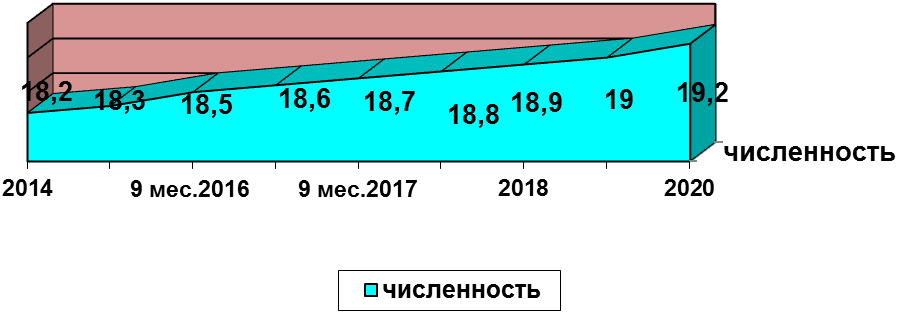 	Численность постоянного населения поселка Боровский на 01 января  2017 составляет 18343 чел. Население поселка за 9 месяцев 2017 года увеличилось с учетом миграции  на  97 человек (прибыло 313 человек, убыло- 216 человек). Естественный  прирост за 9 месяцев  2017 года составляет 59 человек (родилось-172 человек, умерло- 113)Итого на 01.10.2017 года численность  населения поселка составляет – 18499 человек.	Возрастная структура населения характеризуется следующими показателями: население моложе трудоспособного возраста составляет 19 %, трудоспособного возраста – 62%, старшее  поколение – 19,3 %.	По прогнозу на 2017 -2019 гг.  к 2020 году численность населения старше трудоспособного составит 3,7 тыс. человек, численность населения трудоспособного возраста составит 11,4 тыс. человек и численность населения младше трудоспособного возраста составит 3,9 тыс. человек.ТРУД И ЗАНЯТОСТЬ НАСЕЛЕНИЯ	Трудовые ресурсы поселка Боровский по состоянию на 01.10.2017 составили 7770 человек, 01.01.2017 составили 7717 человек,  на 01.01.2016г. составляли 7649 человек, оценка 2018 года  7779 человек.Основные показатели «Трудовые ресурсы и занятость населения»Уровень регистрируемой безработицы на территории муниципального образования на 01.10.2017г. составил 0,88% (на 01.01.2017г. – 0,88). Количество безработных по состоянию на 01.10.2017г. составило 60 человек (на 01.01.2017г. – 60 человек). За 2017г. обратилось в Центр занятости населения  – 174 чел., трудоустроено – 60 чел.Коэффициент напряженности на 01.01.2016г. составил 0,9 (на 01.01.2015г. – 0,42).Процент трудоустройства на 01.10.2017 составил 34,5 %, на 01.01.2016г. составил  33,5% (на 01.01.2015г. – 89,88%).По состоянию на 01.10.2017 г. банк вакансий по муниципальному образованию составил 130 вакансий, на одного безработного приходится 2 вакансии.При содействии ГУ ТО ЦЗН г. Тюмени и Тюменского района организовано профессиональное обучение безработных граждан и незанятого населения.Временное трудоустройство несовершеннолетних граждан в возрасте от 14 до 18 лет на условиях временной занятостиПо договорам «Организация временного трудоустройства несовершеннолетних граждан в возрасте от 14 до 18 лет во время каникул и в свободное от учебы время» за счет всех источников финансирования в 2012 году трудоустроено 336 чел., за 2013 год  – 330чел., в 2014 году трудоустроено 335 чел., в 2015 году трудоустроено 532 чел., в 2016 году 50 человек.Ярмарки вакансий и учебных рабочих местВ 2014,2015, 2016, 2017 годах были организованы и проведены по 1 ярмарке вакансий.По состоянию на 1 октября 2017 года численность зарегистрированных безработных в ЦЗ составила 43 человек. По сравнению с началом года число безработных граждан не изменилось.Уровень регистрируемой безработицы на территории муниципального образования на 01.10.2017 составил 0,07%, на аналогичный период прошлого года данный показатель составлял 0,5 %. Коэффициент напряженности на 01.10.2017г. составил 0,5 (на 01.10.2016г.– 0,3).	По состоянию на 01.10.2017 г. банк вакансий по муниципальному образованию составил 130 вакансий, на одного безработного приходится 2 вакансии. Кроме того жители п. Боровский имеют возможность трудоустройства в п. Винзили, п. Богандинский, т.к. крупные предприятия расположенные в этих населенных пунктах предоставляют услуги развозки своим работникам, в том числе и в п. Боровский.IX. ПРЕДОСТАВЛЕНИЕ ГОСУДАРСТВЕННЫХ И МУНИЦИПАЛЬНЫХ УСЛУГПереченьмуниципальных услуг, предоставляемых администрацией муниципального образования поселок БоровскийX. РАЗВИТИЕ ОТРАСЛЕЙ СОЦИАЛЬНОЙ СФЕРЫОБРАЗОВАНИЕ	В 2016 году произошли изменения в системе образования поселка Боровский, а именно реорганизация образовательных учреждений путем присоединения МАОУ Боровская СОШ № 2 к МАОУ Боровская СОШ № 1, и присоединения МАОУ Боровский д/с « Дельфиненок» и МАОУ Боровский д/с «Мастерок» к МАОУ Боровский д/с « Журавушка».  	По состоянию на  01.10.2017 муниципальная система образования поселка Боровский представлена 2 образовательными учреждениями: МАОУ Боровская СОШ, директор Бакланова И.И. и МАДОУ Боровский д/с «Журавушка, директор Макеева Л.Ю. с общим контингентом  учащихся и воспитанников- 3027 человек, в том числе:	- в дошкольном образовательном учреждении - 853 человек (посещающих д/с на постоянной основе- 32 группы) 	- в общеобразовательном учреждении - 2174 человек (82 класса).	 До апреля 2016 года, существуя  как отдельные образовательные организации, МАОУ Боровская СОШ №1 и МАОУ Боровская СОШ №2 реализовывали программы развития школы «Школа успеха» (СОШ №1) и «Школа равных возможностей (СОШ №2). При анализе существующих программ развития школ нашлись точки соприкосновения по миссии школы, цели работы, задачам, ожидаемым результатам, направлениям реализации. В итоге наблюдается единое видение построения нового образовательного пространства в обновленных условиях. Анализ реализации программ выявил положительный и отрицательный опыт работы. При составлении объединенной программы развития следовало учесть приобретенный опыт работы, единое видение работы школы, условия реорганизации, реализацию Закона «Об образовании» №273-ФЗ и внедрение федеральных государственных образовательных стандартов. 	К приоритетной цели современной образовательной организации относится достижение нового качества образования через объединение усилий коллектива единомышленников (идей общего образовательного пространства).  Введение федеральных государственных стандартов в современный образовательный процесс изменило не только представление об образовании (единение обучения и воспитания), но и роли участников образовательного процесса (ученик, учитель и родитель). Ученик не просто получает информацию с урока, а осуществляет поиск, анализирует выбор материала и презентует наработанный материал. Учитель организует и курирует деятельность ученика в инновационной образовательной среде. Особую роль выделяется родителям как участникам образовательного процесса: это уже не пассивные наблюдатели, а организаторы, мотиваторы, помощники, то есть активные участники. Поэтому новая программа развития школы охватывает всех участников образовательного пространства и называется «Школа успеха для каждого» - для современного учителя, успешного ученика и помогающего родителя. Только в данном тандеме возможно реализовать цель программы развития школы: Моделирование социально-образовательной среды для обеспечения качества образования и успешной самореализации участников образовательного процесса.  Системная реализация программных мероприятий позволит перейти на новую организационную и содержательную модель образования. Показатели, характеризующие финансовые затраты на общее образование следующие: Результаты ЕГЭ по сравнению с предыдущим годом значительно улучшились. Наблюдается положительная динамика по всем предметам, кроме английского языка.                            Результаты ЕГЭ Распределение выпускников  11 классов, чел.	Ежегодно в школе имеются выпускники-медалисты, в 2016/2017 учебном году 8 выпускницы награждены медалью «За особые успехи в учении». Это Болвин Роман, Кубанская Кристина, Ларионов Алексей, Первухин Александр, Тюрина Валерия, Фролова Алиса Сафронова Ксения и Серикова Анастасия.	К вопросам,  требующим решения, относится потребность в капитальном ремонте учреждения (зданий 1, 4): 	1.	В здании 4 (ул. Советская, 12) необходимо отремонтировать:	•	кабинеты 1-го этажа (102.1-3. 104, 105, 106, 107,108, 109)	•	актовый зал	•	помещения библиотеки	•	раздевалки (замена оборудования)	•	спортивный зал	Предложение: перенести библиотеку в помещение, которое для нее предназначено по проекту, а также отремонтировать кабинет 106, тем самым появятся 3 дополнительных кабинета. 	2.	В здании 1 (ул. Ленинградская, 7) необходим косметический ремонт (после суровой зимы отстает плитка от стен в фойе, столовой; в кабинетах 1-го этажа и в коридорах на стенах грибок);	3.	Необходим ремонт ограждения спортивной площадки.	Воспитательно-образовательный процесс в МАДОУ детский сад «Журавушка»  организован в соответствии с Федеральным законом от 29.12.2012 г. № 273- ФЗ «Об образовании в Российской Федерации», СанПиН 2.4.1.3049-13. В ДОУ разработана основная общеобразовательная программа дошкольного образования (на основе комплексной общеобразовательной программы образования детей дошкольного возраста Тюменской области), программа развития ДОУ на  2015-2020 г.г.         Потребителями услуг согласно муниципальному  заданию являются дети в возрасте от 2 до 7 лет. Количество потребителей услуг:- по содержанию – 865 человек;- по дошкольному образованию 853 человек;- группы кратковременного пребывания посещают 559 детей.	Количество детей, состоящих в очереди 653 человека из них детей в возрасте  от 1,5 – 3 лет- 466 человек.Укомплектованность кадрами согласно утвержденного штатного расписания составляет 100%. Всего в ДОУ работает 126 человек (в том числе 14 сотрудников находятся в отпуске по уходу за ребенком), из них 64 педагогов. Повышение квалификации педагогов  и руководителей  осуществляется постоянно. 33 % педагогов имеют высшую и первую квалификационную категорию и 30% занимаемую должность «воспитатель». Режим работы и длительность пребывания в нем воспитанников составляет 9 часов (с 7.30 до 16.30 часов).Режим работы дежурной (утренней) группы с 7.00 до 7.30 часов, вечерней с 16.30 до 18.30 часов.Постановлением Администрации Тюменского муниципального района от 15.03.2017 г. № 15 «Об установлении платы, взимаемой  с родителей (Законных представителей) за присмотр и уход за детьми, осваивающими образовательные программы в  муниципальных образовательных организациях Тюменского муниципального района  по реализации образовательных программ дошкольного образования» в размере 1936 (Одна тысяча  девятьсот тридцать шесть) рублей, с учетом компенсации проводимой путем уменьшения размера платы за содержание ребенка фактически взимаемой с родителя (законного представителя) в текущем  месяце в соответствующей образовательной организации:	на 20 процентов – на первого ребенка в семье;	на 50 процентов – на второго ребенка в семье;на 70 процентов  - третьего или каждого последующего ребенка в семье.Родительская плата за присмотр и уход за детьми, осваивающими образовательные программы дошкольного образования в образовательных учреждения, не взимается с законных представителей детей-сирот и детей, оставшихся без попечения родителей, с  родителей (законных представителей) детей с ограниченными возможностями здоровья, в том числе детей-инвалидов, детей с туберкулезной интоксикацией.Показатели характеризующие финансовые затраты деятельности ДОУ:	В планах деятельности на 2017 -2018 учебный год внедрение спортивного комплекса «Готов к труду и обороне», расширение спектра дополнительных платных образовательных услуг. 	К вопросам,  требующим решения относятся в основном проблемы благоустройства  территории ДОУ:- замена ограждения территории корпуса №3 (ул. Мира, 11а);- установка уличного освещения по периметру здания корпус №3;- благоустройство территории корпус №3 (асфальтовое покрытие, установка МАФов, замена заборчиков на прогулочных участках);ФИЗИЧЕСКАЯ КУЛЬТУРА И СПОРТ	По результатам мониторинга развития физической культуры и спорта на территории МО  поселок Боровский  на 01.10.2017 года находится 21 спортивных сооружения, в том числе: спортивных залов - 7, из них по формам собственности: муниципальной – 6, частной – 1; плоскостных спортивных сооружений – 7, из них в муниципальной собственности – 7; лыжная база – 2, из них 1 – муниципальная собственность, 1 – частная; яхт-клуб – 1 (частная собственность); конноспортивный комплекс – 1 (частная собственность). Спортивные залы муниципальной формы собственности находятся в оперативном управлении: МАОУ Боровская СОШ – 2 ед.;МАУ «СК «Боровский» - 4 ед. Деятельность в сфере физической культуры и спорта на территории муниципального образования поселок Боровский осуществляют МАУ «СК «Боровский», и МАУ ДОД ДЮСШ ТМР. Главной перспективной задачей МАУ «СК «Боровский» является дальнейшее развитие видов спорта, обеспечение участия команд в соревнованиях всероссийского, областного, городского и районного уровней, предоставление спортсменам и тренерам условий для подготовки к соревнованиям, обеспечение участников современной экипировкой. Наиболее важным направлением работы спортивного клуба является развитие детского спорта. В последнее время во многих видах спорта наметилась  смена поколений, но отсутствие пополнения из выпускников местной спортивной школы, делает этот процесс  трудновыполнимым, затяжным, с потерей спортивных результатов. Взращивание нового поколения конкурентноспособных спортсменов, является главным вызовом в работе руководства клуба и тренерского состава. Нужно вернуть спортивному клубу имидж «кузницы кадров», утраченный в последнее десятилетие.Основными стартами для спортсменов «СК «Боровский» являются комплексные соревнования районных летних и зимних сельских спортивных игр, а также Спартакиады ветеранов спорта ТМР. В отдельных видах спорта, культивируемых в «СК «Боровский», обязательным является участие в чемпионатах и первенствах ТМР и Тюменской области, а также в чемпионатах и первенствах России в составе сборных команд. В связи с развитием детского направления в работе, на первый план выходит участие детских команд в соревнованиях различного уровня, первенствах Тюменского муниципального района, города Тюмени и Тюменской области.Численность работающих в МАУ «СК «Боровский» составляет 32 человека, из них тренерский состав 14 человек, из которых 85%  имеют высшее образование, 15% тренеров -  средне-специальное образование. Краткая характеристика финансирования МАУ «СК «Боровский»	В МАУ «СК «Боровский» работают следующие секции:Возраст занимающихся:	До 5 лет – нет, 5-7 лет – 60, 8-14 лет – 180, старше 14-18 лет - 65 Секции на платной основе, не относящиеся к МАУ «СК «Боровский и ДЮСШВ ДЮСШ трудятся 65 человек (на территории поселка Боровский из всех сотрудников занятых на территории Тюменского муниципального района), 15 человек из п. Боровский, из которых 9 -педагоги. В МАОУ ДОД ДЮСШ ТМР ( на территории поселка Боровский) работают :Доля населения систематически занимающегося физической культурой и спортом составляет 41, 1 %., доля населения систематически занимающегося физической культурой и спортом по месту жительства  составляет 23 %., Общее количество человек, воспользовавшихся услугами автономного учреждения – 9160 человек.13, 6 % составляет удельный вес лиц с ограниченными возможностями здоровья и инвалидов, систематически занимающихся физической культурой и спортом от общего числа граждан данной категории.В оперативном управлении в муниципальном автономном учреждении  "Спортивный клуб "Боровский" находятся следующие спортивные сооружения:1. Спортивный комплекс, оборудованный двумя игровыми залами, тренажерным залом  и залом для занятий настольным теннисом.  Адрес: ул. Октябрьская, 1а. Время работы: 7.45 – 22.45. ежедневно без выходных.2. Два хоккейных корта на улице Мира и 8-е Марта. График работы в зимнее время:  9.00 – 22.00. 3.  Лыжная база.График работы в зимнее время: 9.00 – 17.00.4. Зал для занятий аэробикой, фитнесом и спортивными единоборствами на ул. Мира 21/1.Время работы: 8.00 – 22.00, выходной суббота, воскресенье.Все объекты спортивного и физкультурно-оздоровительного назначения находятся в рабочем состоянии и используются по назначению, обеспечены необходимым для проведения тренировочных занятий и спортивных мероприятий инвентарем. На основной части объектов есть условия для минимального соблюдения норм и правил пожарной безопасности, санитарно-гигиенических норм, требованиям эргономичности и комфортности. Все спортивные объекты укомплектованы обслуживающим и техническим персоналом.В 2014 году произведен капитальный ремонт хоккейного корта на улице Мира. Установлена  новая пластиковая коробка, полностью отремонтировано освещение с установкой новых мачт освещения и светодиодных ламп. Произведен ремонт спортивного зала по ул.Мира, 21. На сегодняшний день данные спортсооружения соответствует современным требованиям.В 2015 году закончены работы по выполнению проектно-сметной документации капитального ремонта здания спортивного комплекса. В декабре 2015 года установлена охранно-пожарная сигнализация и система оповещения о пожаре, кнопка тревожной сигнализации, система видеонаблюдения здания спортивного комплекса.Спортивные объекты (стадион, лыжная база, спортивный комплекс) не соответствуют требованиям Государственного стандарта РФ ГОСТ Р 52024-2003, а также требованиям к спортсооружениям и объектам спортивного предназначения, предъявляемым спортивными федерациями при организации соревнований различного уровня. Необходима полная реконструкция спортивных объектов для приведения их в соответствие современным нормам и правилам эксплуатации, а также для улучшения качества предоставления физкультурно-оздоровительных и спортивных услуг населению п. Боровский.Главной стратегической  задачей на 2017 год является развитие детского направления в спортивной работе клуба. Создание условий для повышения спортивного мастерства учащихся в уже существующих группах хоккея (тренер Латышев А.В.), гиревого спорта (тренер Бутыч В.В.), русской лапты (тренеры Федоров С.С., Исупов Д.Л.), отделения футбола (тренер Кондратенко И.И.), отделения волейбола (тренеры Зиятдинова Л.Н., Герасимова С.В.), отделения шахмат (тренер Чертов А.В.)Сформировать две группы девочек в секции волейбола (тренер Герасимова С.В.)Провести  ХII Спартакиаду МО п. Боровский.Совместно с общеобразовательными школами  провести V Спартакиаду учащихся п. Боровский по 7-ми видам спорта, а так же III Спартакиаду школьников начальных классов  по  3-м видам.В связи с развитием детского направления в работе клуба, назрела необходимость в приобретении автотранспорта для безопасного и комфортного проезда детей к местам соревнований и тренировок. В целях повышения спортивного мастерства необходимо рассмотреть вопрос по организации и проведению сборов в летние и зимние каникулы для детей посещающих секции в МАУ «СК «Боровский».  КУЛЬТУРА 	В сфере культуры на территории муниципального образования поселок Боровский осуществляют 3 учреждения, учредителями  которых (МАУ ДО Боровская ДШИ «Фантазия», МАУК ЦБС ТМР, МАУ ТМР ЦКиД «Родонит) является Администрация Тюменского муниципального района. 	В соответствии с постановлением администрации муниципального образования поселок Боровский от 31.07.2017 № 124 «О ликвидации Муниципального автономного учреждения Дворец культуры «Боровский» с 01.08.2017г. МАУ ДК «Боровский» находится в стадии ликвидации до 31.10.2017 г.  На смену нового культурного центра создан ТМР ЦКиД «Родонит», учредителем которого является администрация Тюменского муниципального района. Основной деятельностью МАУ ТМР «ЦКД «Родонит» является предоставление населению разнообразных услуг  просветительского,  развлекательного характера, создание условий для развития любительского художественного творчества, в целях удовлетворения общественных потребностей в развитии традиционного народного художественного творчества, социокультурной активности населения, организации его досуга и отдыха. МАУ ТМР «ЦКД «Родонит» предоставляет услуги всем гражданам вне зависимости от пола, возраста, национальности, образования, социального положения, политических убеждений, отношения к религии.  Услуги  МАУ ТМР «ЦКД «Родонит» направлены на удовлетворение духовных, интеллектуальных, эстетических, информационных и других потребностей населения в сфере культуры и досуга, содействие свободному участию граждан в культурной жизни общества, приобщение к культурным ценностям. Учреждение осуществляет следующие виды деятельности:Деятельность по созданию и организации работы клубных формирований разной направленности;2) деятельность по организации и проведению различных по форме и тематике культурно-досуговых, театрально-зрелищных, в том числе общерайонных мероприятий (вечера отдыха, тематические вечера, танцевальные дискотеки, праздники, игровые программы, концерты, представления, конкурсы, смотры, викторины, спектакли и др.);3) Деятельность по организации и проведению различных информационно-просветительских мероприятий;4) оказание консультативной, методической и организационно-творческой помощи в подготовке и проведении культурно-досуговых мероприятий;5)  изучение, обобщение и распространение опыта культурно-массовой, культурно-воспитательной, культурно-зрелищной работы и других культурно-досуговых учреждений;МАУ ТМР «ЦКД «Родонит» план деятельности за 2017 год выполнил в полном объеме. Основные параметры функционирования системы культуры за представлены в таблице 1Таблица 1Во Дворце культуры созданы условия для творческой самореализации граждан и развития самодеятельного творчества. Клубные формирования различного жанра и для разных возрастных категорий удовлетворяют потребность населения поселка. Творческие клубные формирования в 2017 г. активно выступали на конкурсах и фестивалях различного уровня: С целью приобщения населения к участию в мероприятиях, в том числе направленных на сохранение и развитие традиционного народного художественного творчества, необходимо использовать различные средства популяризации: расширить работу по взаимодействию со средствами массовой информации, информировать население о планируемых мероприятиях (фестивалях, конкурсах, выставках, ярмарках, массовых театрализованных народных гуляниях), функционирующих коллективах, студиях и кружках по традиционному народному художественному творчеству через сайт муниципального образования поселок Боровский, через создаваемый сайт учреждения, а также организовывать работу по распространению печатной продукции (буклеты, афиши, постеры) среди населения. Необходимо организовать взаимодействие с учреждениями, организациями, со школами с целью пропаганды и популяризации местного традиционного народного творчества.Материально-техническая база учреждения не отвечает современным требованиям (отсутствуют необходимое световое и звукоусиливающее оборудование, музыкальные инструменты, сценические костюмы, оборудование для спецэффектов для мероприятий на открытых площадках, компьютеры, офисная техника, отсутствует занавес сцены. Отчет о выполненных работах за 9 месяцев 2017 годаЦелью образовательной деятельности МА ОУ ДОД Боровской ДШИ «Фантазия» является всестороннее удовлетворение образовательных потребностей граждан, общества, государства в сфере художественно-эстетического образования и воспитания, выявление одаренных детей в раннем возрасте, создание условий для их художественного образования и эстетического воспитания, приобретения ими знаний, умений и навыков в области выбранного вида искусств, опыта творческой деятельности через реализацию дополнительных общеобразовательным программам художественно-эстетической направленности и дополнительных предпрофессиональных общеобразовательным программам в области искусств и осуществление их подготовки к поступлению в образовательные учреждения, реализующие профессиональные образовательные программы в области искусств. Численность обучающихся в ДШИ  - 587 человек, из них жителей поселка Боровский - 587.В Боровской школе искусств  работают 55 человек, из них 34 педагога.Финансовая деятельность характеризуется следующим образом:В 2015 году был проведен капитальный ремонт здания:Выполнение работ по капитальному ремонту фасада здания 5 023 832руб,Выполнение работ по капитальному завершению капитального ремонта здания 13 300 000руб.В 2016 году школа получила дополнительные средства:Федеральный бюджет: распоряжение № 493 ро  от 13.05.2016 поощрение по итогам года конкурса лучшее учреждение муниципальное учреждение культуры, находящееся на территории сельского поселения 100 000 рублей.Правительство  Тюменской области: распоряжение № 684 ро  от 21.06.2016 организация поездки для участия в кастинге проекта «Голос.Дети» г. Москва 13 000 рублей.В ДШИ в 2016-2017 гг. работали следующие отделения:	В соответствии с муниципальным заданием контингент обучающихся  составляет 587 человек, в том числе детей младшего школьного возраста(до 5 лет) - 60 человек; детей от 5 до 7 лет – 67 человек, детей среднего школьного возраста (8-14 лет) - 572 человек; детей старшего школьного возраста (14-18 лет) – 42 человек.	К вопросам,  требующим решения, относятся проблемные вопросы учреждения – благоустройство прилегающей территории. 	Дополнительно выделенные средства в 2017 году учреждению  от депутатов Думы Тюменского муниципального района , депутатов Тюменской областной Думы , Правительство  Тюменской области, Распоряжение № 442 ро  от 28.04.2017 организация и проведение конкурса (в формате раскраски) на территории Тюменской области, посвященного системе профобразования среди детей «Выбери свою профессию»       78,8 % (или 463 человек) обучающихся – это девочки. Наиболее привлекательными для мальчиков являются такие  специализации как «Изобразительное искусство», «Хореографическое искусство», «Гитара», «Гармонь».В 2015-2016 году ДШИ выпустила 91 выпускника. Наблюдается положительная тенденция в значительном увеличении количества выпускников, а так же росте качества подготовки выпускников. Особенно хочется отметить высокий уровень организации итоговой аттестации и качественную подготовку выпускников на отделениях ИЗО (зав. отделением Головырских А.А..), ДПИ (зав. отделением Зайкова Е.П.),  отделе струнных инструментов (зав отделом  Катаева Н.В.),  отделе сольного  пения (зав.отделом Кобелева А.В.).16 выпускников отделения изобразительного искусства и 8 выпускников отделения музыкального искусства выразили желание продолжить обучение в ДШИ по программам ранней профессиональной ориентации в целях поступления в профильные ВУЗы и СУЗы.За отчетный период 76%  учащихся Боровской ДШИ «Фантазия»  приняли участие в 48  конкурса  различного уровня. 61,3% от  числа детей, принявших участие в конкурсах,  стали призерами и победителями. Сегодня МАУ ДО Боровская ДШИ «Фантазия»  обеспечивает условия для реализации прав детей на всестороннее образование в соответствии с их интересами и способностями. Осуществляет художественное образование детей, содействующее их профессиональному самоопределению и формированию жизненных стратегий. Создает воспитательную систему, ориентированную на духовное и эмоциональное обогащение, нравственное и социальное становление гражданина, способного к творческому участию в преобразовании социальной действительности, к самореализации в различных сферах человеческого бытия. Осуществляет большую культурно-просветительскую и досуговую деятельность как центр социокультурного пространства в муниципальном образовании пос. Боровский.Еще одно учреждение культуры - МАУК ЦБС ТМРЧисленность работающих в библиотеках Боровского МО  на 01.10.2017г. - 8 человек. Штат сотрудников укомплектован полностью.Цель: Обеспечение качественного предоставления библиотечных и информационно – библиографических услуг населению поселка Боровский.       С января 2015 года в связи с реорганизацией библиотечной системы Тюменского муниципального района  библиотеки  п. Боровский вошли в состав Муниципального автономного учреждения культуры «Централизованная библиотечная система Тюменского муниципального района» (МАУК ЦБС ТМР).       В связи с созданием МАУК ЦБС ТМР у библиотекарей появилась возможность получения квалифицированной методической и юридической помощи. Создание отдела комплектования позволило высвободить определенные функции с библиотекарей, появилось больше времени для основной деятельности.        В настоящее время  в  поселке работают три межпоселенческие библиотеки МАУК ЦБС ТМР:        - Боровская взрослая библиотека располагается по адресу: Тюменская область, Тюменский	район, п. Боровский, ул. Советская, 11;       - Боровская детская библиотека, проводит обслуживание населения по адресу: Тюменская область, Тюменский	район, п. Боровский, ул. Советская, 11;       - Боровская сельская библиотека, обслуживающая детей и взрослых расположена по адресу: Тюменская область, Тюменский	район, п. Боровский, ул. Мира, 14/3.       Библиотеки обслуживают все категории населения поселка, учитывая их возрастные, профессиональные, образовательные, культурные, досуговые и другие потребности и интересы.Выполнение контрольно-целевых показателей в разрезе межпоселенческих библиотек МО п. Боровский за 9 месяцев 2017г.Характеристика учреждения – данные по библиотекам, расположенным  в п. Боровский* Затраты на содержание не были предоставлены 	Материально-техническая базаВ библиотеках созданы все необходимые условия для удовлетворения информационных, образовательных, культурных и социальных потребностей населения поселка Боровский.	Все помещения библиотеки находятся в удовлетворительном состоянии. Библиотеки обеспечены удобным и свободным подходом для пользователей, запасным (пожарным) выходом, необходимым коммунально-бытовым обслуживанием, имеются телефоны. Состояние помещений библиотек отвечает требованиям санитарных норм и правил пожарной безопасности (имеются огнетушители), нормам охраны труда (соблюдены температурный и световой режимы) и техники безопасности.	Для обеспечения сохранности материальных ценностей в библиотеках подключена противопожарная сигнализация, вывешен план эвакуации пользователей и сотрудников библиотек, проводится инструктаж сотрудников по технике безопасности.	Для размещения ресурсов и организации производственных процессов библиотеки оборудованы предметами библиотечной мебели,  техническими средствами.	Комплекс технического оснащения библиотек включает: -компьютеры (16 шт.), в т.ч. один для пользователей; -телефон с функцией факса (1 шт.); -МФУ (сканер-копир-принтер) - 4 шт.; -принтер лазерный (2 шт.); -цифровой копировальный аппарат (1 шт.); -струйный и лазерный цветные принтеры (2 шт.); -проектор (2 шт.).	Справочно-библиографическая информационная работа.-	ведутся и редактируются библиотечные каталоги, картотеки газетно-журнальных статей;-	строго учитывается каждый запрос читателя, для чего ведётся картотека отказов;-	по мере поступления новой литературы проведены выставки - просмотры новых книг;-	информирование читателей  о  книгах,  периодических  изданиях  осуществляется  черезобзоры, беседы, газету« Боровские вести».-	проведено 21 библиотечно-библиографических уроков с учащимися школ.	Библиотечно-информационные ресурсы.	A)	Формирование документного фонда.	В 2016 году книжный фонд библиотек пополнился на 1741 книгу, большую часть которых составила художественная литература.Кроме книжных изданий вниманию пользователей в течение года были предложены и периодические издания: федеральные и региональные газеты и журналы.	 Б) Создание веб-ресурсов.	Работа библиотеки с сайтом МАУК ЦБС ТМР и сайтом Администрации муниципального образования п. Боровский: постоянное освещение проводимых (анонсы) и проведенных (пост-релизы) мероприятий, а также получение информации о работе других библиотек МАУК ЦБС ТМР; учреждений культуры, образования, спорта п. Боровский.	В 2014 году сотрудниками детской библиотеки была создана страница в социальной сети «В контакте», где освещаются мероприятия библиотеки, выставляются фотографии, рекламируется вновь поступившая литература, продляются сроки пользования книжными изданиями. В 2016 году страница в социальной сети «В Контакте» пополнилась на 334 человека. Всего за 2016 год на странице Боровской детской библиотеки зарегистрировалось 451 человек.	B)	Создание электронных баз данных.	Создание единого электронного каталога МАУК ЦБС ТМР расширило диапазон поиска необходимого документа. В библиотеке постоянно ведется работа с электронным каталогом:	-	использование его в целях поиска нужного документа сократило время обслуживанияпользователей;	-	пополнение за счет вновь поступившей литературы;В течение 9 месяцев 2017 года в клубах Боровской детской библиотеки были проведены следующие мероприятия: информационный час «Красная книга», литературная игра «Чудо - дерево», познавательный час «Берегите воду», познавательный час «Народные игрушки», познавательный час «Дети – герои войны», литературная игра «Путешествие котенка Гав», беседа – игра «Путешествие в страну Вежливости», информационный час «Ежик в тумане и компания», беседа – игра «На лесной полянке».Библиотекари принимали активное участие в выездных мероприятиях:5 февраля 2017 года в с. Мальково прошёл праздник «Зимний разгуляй», где представитель Боровской детской библиотеки принял активное участие в мероприятии, всем гостям праздника было предложено поучаствовать в викторине «Что ты знаешь о зимних праздниках и традициях».1 июня 2017 года на Никольской площади поселка Боровский, библиотекари МАУК ЦБС Тюменского муниципального района приняли участие в праздничной программе «Должны смеяться дети», посвященной Дню защиты детей. Для подростков библиотекари провели экологическую викторину «Знатоки природы». Ребята отвечали на занимательные вопросы, отгадывали веселые загадки, выполняли необычные задания. Самые активные участники получили призы.12 июня 2017 года сотрудники Боровских библиотек МАУК ЦБС ТМР приняли участие в праздновании Дня России на Никольской площади поселка. Для гостей и жителей библиотекари провели викторину «День России». В ходе викторины боровчане ответили на вопросы по истории и культурным традициям России, проверили свои знания о России.МОЛОДЕЖНАЯ ПОЛИТИКАРаспоряжением администрации муниципального образования поселок от 21.10.2016 № 485 утверждена муниципальная целевая программа «Основные направления развития молодежной политики в муниципальном образовании поселок Боровский на 2017-2019 годы». Целью программы является – создание условий для самореализации и социального развития молодежи, включение молодежи в социально-экономическую и культурную жизнь муниципального образования поселок Боровский. Задачи программы:	1. Содействие развитию общественных инициатив и реализации программ, и мероприятий для молодых семей.	2. Создание условий для развития социальной активности молодежи, участия в общественной деятельности направленной на решение социально значимых проблем.	3. Развитие духовно-нравственного, гражданско-патриотического воспитания детей и молодежи. 	4. Вовлечение несовершеннолетних   граждан и молодежи в трудовую деятельность, способствующую профессиональному самоопределению и профессионально-трудовой адаптации к условиям современного рынка труда. 	 5. Профилактика асоциальных явлений в подростково - молодежной среде.На территории муниципального образования поселок Боровский на начало 2017 года проживало 3374 молодых людей  в возрасте от 14 до 29 лет, что составляет 18, 3% от общей численности населения поселка.Администрацией муниципального образования поселок Боровский, учреждениями  образования, культуры и спорта, общественными организациями проводится планомерная работа по патриотическому и духовно-нравственному  воспитанию, созданию условий для инновационной деятельности, формированию гражданской позиции, развитию творческого и интеллектуального потенциала, содействию самореализации детей и молодежи в художественной, научной и технической деятельности, по включению молодежи в систему трудовых отношений.В рамках патриотического и духовно-нравственного воспитания детей и молодежи на базе общеобразовательной школы проводятся внеклассные мероприятия, посвященные Дню Пожилого человека, Дню матери, Международному Дню семьи, памятным датам, связанным с Великой Отечественной войной. Молодежь посещает выставки, посвященные Дням боевой славы в школьном и поселковом музеях, встречается с ветеранами ВОВ, участвует во всероссийских мероприятиях и конкурсах патриотической направленности в соответствии с программой «Патриотическое воспитание граждан РФ на 2016-2020 годы», работает  с интернет-порталом «Героическая история России в проектах Гостелерадиофонда».   Молодые люди поселка принимают участие во Всероссийской патриотической акции «Георгиевская ленточка», областной акции «Вахта памяти», в мероприятиях в рамках областного месячника оборонно-массовой работы «Готов к Защите Отечества», смотрах строя и песни, спортивной игре «Зарница», спартакиаде школьников. Молодежь активный участник культурно - массовых мероприятий и праздничных концертов, проводимых на территории муниципального образования (День Победы, День Поселка, День памяти и скорби, День государственного флага, День призывника и т. д.)На  развитие творческого и интеллектуального потенциала молодежи  нацелено участие молодежи в олимпиадах школьного, районного, регионального  и всероссийского значения, в интеллектуальных конкурсах «Русский медвежонок», «Кенгуру», «British bulldog». Молодые люди могут развивать и реализовывать свои творческие и спортивные способности  в творческих объединениях, кружках и секциях на базе Боровской общеобразовательной школы,  в МАУ ТМР «ЦКиД «Родонит», в МА ОУ ДО Боровская ДШИ «Фантазия», в ДЮСШ Тюменского района, в МАУ «СК «Боровский».Муниципальное образование поселок Боровский тесно сотрудничает с ГАУ ТО Центр занятости населения города Тюмени и Тюменского района по вопросу организации временного трудоустройства молодежи. За последние три года при поддержке Центра занятости трудоустроено : Трудоустройство несовершеннолетних на территории поселка в 2015- 2017гг. На территории муниципального образования поселок Боровский осуществляют свою деятельность клуб молодых семей «Эдельвейс» С декабря 2014 года на территории муниципального образования развернул свою деятельность поисковый отряд «Патриот», под руководством Ольховского К.А. Активно развивается волонтерское движение, возглавляет волонтерский отряд «Прогресс» Глевицкая К.В. Молодые люди поселка активно участвуют в общественной жизни не только муниципального образования поселок Боровский,  Тюменского района и Тюменской области. Думанецкий А.Р. и Ларионов А.С. являются членами общественной молодежной палаты Тюменского муниципального района. Боровчанин Пономарев А.В. является руководителем центра молодежных инициатив имени Карпова, Жуковский И.Н.- возглавлявший общественную молодежную палату Тюменского района, в настоящее время является членом общественной молодежной палаты при Думе Тюменской области, избран депутатом Думы Тюменского муниципального района. СОЦИАЛЬНЫЕ ПРОГРАММЫ   	Жилищный вопрос остается одним из самых актуальных в поселке Боровский.           Всего в очереди нуждающихся в улучшении жилищных условий (по состоянию на 01.10.2017года) состоит  96 семей, из них: 43 семьи  работников бюджетной сферы, 18 - инвалидов, 2 - ветерана боевых действий, малоимущие -11, 1- вдова УВОВ.За  9 месяцев 2017 года в рамках Указа президента от 07.05.2008 г. «Об обеспечении жильем ветеранов Великой    Отечественной войны 1941-1945 годов» смогли приобрести собственное жилье: 1 вдова УВОВ – Сальникова Е.Н., 2016 год -  Зырянова Т.П., Казанцева В.Х.            Обеспечение жильем ветеранов ВОВ является одним из приоритетных вопросов, поэтому при выявлении граждан вышеуказанных категорий, нуждающихся в жилых помещениях, они принимаются на учет и жилищный вопрос решается относительно быстро. (жилье предоставляется либо по договору социального найма, либо приобретается за счет средств социальной выплаты, предоставляемой из федерального бюджета)На учете граждан, нуждающихся в жилых помещениях, в вышеуказанной категории остается 1 вдова УВОВ (Кашкарова А.В. – поставлена 14.09.2017 г.) 	При решении жилищного вопроса не остаются без внимания и молодые люди поселка. В рамках федеральной программы «Жилище» и ее подпрограммы «Обеспечением жильем молодых семей» молодежь имеет право на получение социальной выплаты. В 2013 17 семей смогли реализовать сертификаты о праве на получение социальной выплаты на строительство (приобретение) жилого помещения. (3- ИЖС, 14 – приобретение). К сожалению, в связи со снижением финансирования в 2014 году получить свидетельства смогли только 2 многодетные семьи, в 2015 – 3 многодетные семьи, в 2016 – 6 семей ( 4 на приобретение и 2- ИЖС), в 2017 – 10 многодетных семей получили свидетельства.  В  списке  2018 года значится 91 семья, из них 6 многодетных. ФЦП «Жилище» продлена на период с 2016 по 2020 год. С января 2017 года начнется прием документов для формирования списка 2019 года.При решение жилищного вопроса граждане, состоящие на учете нуждающихся в жилых помещениях предоставляемых по договорам социального найма, могут воспользоваться государственной поддержкой в рамках закона Тюменской области от 03.08.1999г. «128 « О предоставлении субсидий и займов гражданам на строительство и приобретение жилья в Тюменской области за счет средств областного бюджета». В 2013 году 1 семья воспользовалась субсидией в рамках вышеуказанного закона, в  2014 года также 1 семья. В 2015- 2017 годах семей, получивших социальную выплату из «Центра государственной жилищной поддержки», не было. На территории поселка в 2014 году 4 семьи из непригодного для  проживания жилищного фонда смогли переехать в новое благоустроенное жилье. В настоящее время  5 многоквартирных домов официально признаны аварийными и подлежат сносу. 42 семьи проживают в этих домах.  В 2013 году работникам учреждений образования, здравоохранения,  спорта и др. предоставлено 24 жилых помещения по договорам специализированного  найма 20-из муниципального жилищного фонда поселка Боровский и 4 – из фонда Тюменского муниципального района. В 2014 года – 22 (7- Боровский, 15- Тюменский район). В  2015 года предоставлено 7 служебных жилых помещений из муниципального фонда поселка. В 2016 году предоставлено 21 жилое помещение из специализированного фонда, 8 – из муниципального фонда поселка Боровский, 13 – из фонда Тюменского муниципального района. За 9 месяцев 2017 года получили жилье по договору служебного найма 14 человек (9 из муниципального фонда п. Боровский, 5 из фонда Тюменского муниципального района)Информация о гражданах, льготной категории, которые улучшили свои жилищные условия за счет различных социальных  программ за  2016 год и 9 месяцев 2017 годаЗДРАВООХРАНЕНИЕРазвитие системы здравоохранения остается одной из сфер, требующей особого внимания со стороны органов местного самоуправления.Плановая мощность Боровской больницы за 9 месяцев 2017 г. составляет 492 посещения в смену (фактически плановая мощность 433), за 2016 год количество посещений составило 532 (в 2015 году -590). По предварительной оценке количество посещений в смену имеет тенденцию к росту.Количество коек - мест в стационаре для круглосуточного пребывания – 60, в отделении ЛПУ плановой госпитализации по лечению и реабилитации пациентов, не требующих круглосуточного медицинского наблюдения – 10 коек ( в 3 смены).За 9 месяцев 2017 г. обеспеченность больничными койками на 10000жителей составила 33. Численность работающих в учреждении – 160 человек (в 2016 году -174, в 2015 году – 171), из них врачи – 47 (39, 45), в том числе молодые специалисты 12,  средний медицинский персонал- 74 (76, 71), младший медицинский персонал – 39 (59, 50). Обеспеченность врачами на 10000 человек составила 21.За 9 месяцев 2017 года была оказана амбулаторно-поликлиническая помощь  47524 взрослому населению, что составило 34% от числа обслуживаемого населения и 31688 детям, т.е. 67 %. Льготное лекарственное обеспечение получили 1624 человек, в том числе 250 дети. На 2018 год главными задачами здравоохранения поселка нужно считать  внедрение информационных технологий, кадровый вопрос. В настоящее время в поликлинике необходимы кадры: педиатр – 2 декретных ставки и 1 постоянная,  терапевт  - 2 декретных,  офтальмолога  -1 декретная ставка  УЗИ - 1 ставка, ЛОР врача - 1 ставка постоянная,  акушер – гинеколог - 1 декретная,врача КДЛ (лаборант)  - 1 постоянная ставка Появился заведующий поликлиникой, врач-профпатолог, врач-терапевт участковый, врач кабинета медицинской профилактики, врач-стоматолог, зубной техник, два фельдшера и медицинская сестра в стационаре и  невролог, с 1 января 2018 года будет введена 0,5 ставки ЛОР-врача.На сегодня прием офтальмолога ведет внешний совместитель из городской поликлиники,  к ЛОР-врачу  пациенты направляются в больницу п. Винзили ..Укомплектованность средним медицинским персоналом 2016 / факт 9 мес. 2017/ оценка 2017 81%/ 73%/90%, обеспеченность врачами составляет 73%/ 69%/ 84%.Перспективами развития сферы здравоохранения станут  поэтапное внедрение информатизации амбулаторного звена: электронные регистры пациентов, электронная запись, электронные протоколы, электронная карта -  полная информация о пациенте в электронном виде на специальном сервере, связанном со всеми лечебными учреждениями здравоохранения области. 	В 2017г. приобретено медицинское оборудование: электрокардиограф, аудиометр, микроскоп, 4 пульсоксиметра, аспиратор вакуумный, 4 глюкометра, 12 мешков Амбу, 2 весов детских, набор очковых линз. К вопросам, требующим решения, относится привлечение специалистов на вакантные (декретные) должности: врач терапевт, врач офтальмолог, врач педиатр, врач отоларинголог. Необходимо приобретение мебели для пациентов в стационаре. Ремонт входной группы кабинета «Здорового ребенка» и рентген-кабинета. ПОЖАРНАЯ БЕЗОПАСНОСТЬСерьезную угрозу безопасности населения, территории, объектов производственного и социального назначения могут содержать возникающие чрезвычайные ситуации природного, техногенного характера. Одним из наиболее опасных и часто встречающихся проявлений чрезвычайных ситуаций являются пожары.Решая задачи, определенные Федеральным законом «О пожарной безопасности», во исполнение требований действующего законодательства и иных нормативных правовых актов в области. пожарной безопасности, подразделениями ФГКУ «19 ОФПС по Тюменской области» проводится работа по тушению пожаров, сохранению технического потенциала службы, совершенствованию оперативно-тактической деятельности.В 2016 году на территории МО п. Боровский произошло 39 пожаров, из них 17 в п. Боровский, Осуществлено 137 выездов Спасено материальных ценностей на сумму 613 404 000 рублей.За 2017 год всего на территории муниципального образования поселок Боровский произошло 42 пожара из них: - 8 – в жилых домах;- 19 – в садоводческих обществах;- 1 – автомобиль;- 6 – возгорание мусора, из них 2 - в садоводческих обществах;- 8 – возгорание травы, из них 6 - в садоводческих обществах.Основной причиной возникновения пожаров на территории поселка, является человеческий фактор.Территория муниципального образования поселок Боровский достаточно оснащена пожарными гидрантами (140 шт.) и водоемами (23 шт.).Кроме того на территории ПАО «Птицефабрика «Боровская» имени А.А. Созонова» находится 44 пожарных гидранта.По данным паспортизации садоводческих некоммерческих товариществ наиболее подвержены лесным пожарам в пожароопасной период являются садоводческие общества: «Ясная поляна», «В Бору», «Боровое», «Заря».Анализ сложившейся ситуации показывает, что не все установленные нормы и правила по предотвращению пожаров, спасению людей и имущества от пожаров в полном объеме реализованы на территории поселка:- недостаточная реализация мер пожарной безопасности на территории поселка Боровский (при санитарной очистке прилегающих территорий в межсезонный период жители пользуются открытым огнем, неисправность электро- и газового оборудования);- недостаточная обеспеченность садоводческих товариществ источниками противопожарного водоснабжения и первичными средствами пожаротушения. В процессе проведения по дворовых обходов проведено инструктажей (вручено памяток) - 4648, привлечено к административной ответственности 2 гражданина. Основная доля пожаров по Тюменскому гарнизону приходится на жилой сектор - 83% от общего числа пожаров. Как свидетельствует статистика, основными причинами пожаров в домах является человеческий фактор: неосторожное обращение с огнем, небрежность при курении в нетрезвом состоянии, нарушение правил эксплуатации печного отопления и электрохозяйства, а также сжигание мусора на участках, зачастую без присмотра.В связи с этим на территории Тюменского района сотрудниками пожарной охраны регулярно проводятся мероприятия по профилактике пожаров в жилых домах. Сотрудниками надзорной деятельности проводятся инструктажи по соблюдению норм пожарной безопасности, беседы с жителями населенных пунктов, встречи с населением при проведении сходов граждан.В случае поступления вызова, в муниципальное образование, так же выезжают пожарные части 111, 136, 15, 8 ПСЧ ФПС. В ежесуточном режиме в данных пожарных частях заступают минимум по 7 человек в смену, в боевом расчете состоят по 2 единицы пожарной техники и 100% резерв. Личный состав прошел профессиональную подготовку в учебных заведениях МЧС, имеют право использования СИЗОД, что позволяет беспрепятственно проводить работы по тушению пожаров в задымленной зоне.№ п/пНаименование показателяЕд. измеренияНа 01.01.2017На 01.01.20181Численность населения, всегочеловек18343184992Общая площадь земель в границах муниципального районатыс.га12194122843Общая площадь населенных пунктовтыс.га305230524Количество действующих предприятий, всегоед.195195из них бюджетные организации:ед.2020школыед.11детские садыед.11учреждения здравоохраненияед.11библиотекиед.11дома культуры, клубы, музеиед.115Число безработных официально зарегистрированныхчел.4343Вид животногоКол-во голов  2014 Кол-во голов  2015 Кол-во голов 2016 Кол-во голов  на 01 января2017 Кол-во голов  на 10 октября2017 примечание крупный рогатый скот всего7977636139в том числе коровы6763444228Сокращение КРС на 14голов (продали в соседние населенные  пункты, сдали на мясо, 1 КРС умерла)Свиньи всего520476512486287На 199 голов уменьшение (дорогое содержание, нет прибыли от продажи мяса)в том числе свиноматки старше 9 месяцев15513218315778овцы и козы136102152136123птица всех видов (возрастов)241813002800 13601810пчелосемьи15001500160015001500лошади33000Индустриальный парк (Южная промзона)                                                                         Индустриальный парк (Южная промзона)                                                                         Индустриальный парк (Южная промзона)                                                                         Индустриальный парк (Южная промзона)                                                                         Индустриальный парк (Южная промзона)                                                                         Наименование проектаПлощадь земельного участкаРезиденты индустриального паркаОбъем инвестиций/количество создаваемых рабочих местОбъем инвестиций/количество создаваемых рабочих местИндустриальный парк (УК Индустриальные парки Тюменской области), 14 км. объездной автодороги Тюмень-Боровский-Богандинский27,9 гаООО «НГ-Групп» - переработка полипропилена и производство упаковки99,4 млн. руб./35 р.м.99,4 млн. руб./35 р.м.Индустриальный парк (УК Индустриальные парки Тюменской области), 14 км. объездной автодороги Тюмень-Боровский-Богандинский27,9 гаООО «СибБурмаш» - производство нефтегазопромыслового оборудования110 млн. руб./50 р.м.110 млн. руб./50 р.м.Индустриальный парк (УК Индустриальные парки Тюменской области), 14 км. объездной автодороги Тюмень-Боровский-Богандинский27,9 гаООО «Тюмень Прибор» - производство измерительного оборудования110 млн. руб./15 р.м.110 млн. руб./15 р.м.Индустриальный парк (УК Индустриальные парки Тюменской области), 14 км. объездной автодороги Тюмень-Боровский-Богандинский27,9 гаООО ТПК «Ягоды Плюс» - переработка и заморозка дикоросов50 млн. руб./30 р.м.50 млн. руб./30 р.м.Индустриальный парк (УК Индустриальные парки Тюменской области), 14 км. объездной автодороги Тюмень-Боровский-Богандинский27,9 гаООО «Ландис» - строительство завода по производству мороженого127 млн. руб./43 р.м.127 млн. руб./43 р.м.Индустриальный парк (УК Индустриальные парки Тюменской области), 14 км. объездной автодороги Тюмень-Боровский-Богандинский27,9 гаООО «РостГриб» - организация производственного комплекса по выращиванию грибов (шампиньонов)236,1 млн. руб./41 р.м.236,1 млн. руб./41 р.м.Индустриальный парк (УК Индустриальные парки Тюменской области), 14 км. объездной автодороги Тюмень-Боровский-Богандинский27,9 гаООО «Прованс Групп» - создание производства по переработке листовых салатов и овощейООО «Прованс Групп» - создание производства по переработке листовых салатов и овощей220 млн. руб./80 р.м.Индустриальный парк (УК Индустриальные парки Тюменской области), 14 км. объездной автодороги Тюмень-Боровский-Богандинский27,9 гаООО «ЭнергоТехСервис» -  строительство технического центра по производству и сервису газовых электростанцийООО «ЭнергоТехСервис» -  строительство технического центра по производству и сервису газовых электростанций1330 млн.руб./60 р.м.район ул. Набережная около СНТ «Луговое»район ул. Набережная около СНТ «Луговое»район ул. Набережная около СНТ «Луговое»район ул. Набережная около СНТ «Луговое»район ул. Набережная около СНТ «Луговое»район ул. Набережная около СНТ «Луговое»район ул. Набережная около СНТ «Луговое»№ п/пНаименование и 
краткое содержание
инвестиционного 
проекта. 
Место реализации 
проекта. 
Дата начала и 
окончания 
реализации проектаПолное наименование организации (с указаниеморганизационно-правовой формы) - держателя инвестиционногопроектаФорма и объем 
государственной
поддержки и 
содействияВсего инвестиций,
в том числе собственные
средства. 
Срок 
окупаемости
проектаИнформация о
стадии и ходе
реализации 
инвестпроектаЭффект от 
реализации 
инвестпроекта 
(бюджетный, 
экономический, 
социальный)1Строительство спортивно - оздоровительного центра. Место реализации проекта - п.Боровский, ул.Набережная, срок реализации проекта – 36 мес., площадь земельного участка – 0,6 гаТОО клуб любителей бега и зимнего плавания «Ювента»3млн.140 тыс. руб.Установлена новая баня, заканчиваются работы по внутренней отделке.Работы по благоустройству земельного участка. Электроснабжение подключено.Создание инфраструктуры для подготовки членов клуба к соревнованиям различного уровня по бегу и зимнему плаванию.В настоящее время в клубе состоит 80 человек, из них 10 детей2Центр развития каратэ – строительство спортивно-оздоровительного центра. Место реализации проекта - п.Боровский, ул.Набережная. Срок реализации проекта – 36 мес., площадь земельного участка – 0,4 гаСрок окупаемости от 5-8 лет.Электричество подведено, но не подключено. До конца ноября электричество будет подключено. Установлены столбы ограждения ЗУ.Создание условий детям, молодежи и взрослому населению муниципального образования поселок Боровский и близлежащих территорий для ведения здорового образа жизни, занятий спортом, а так же патриотического воспитания подрастающего поколения, Создание 12 рабочих мест.таблица №3таблица №3таблица №3таблица №3таблица №3таблица №3таблица №3Расширение действующего бизнеса (в стадии реализации)Расширение действующего бизнеса (в стадии реализации)Расширение действующего бизнеса (в стадии реализации)Расширение действующего бизнеса (в стадии реализации)Расширение действующего бизнеса (в стадии реализации)Расширение действующего бизнеса (в стадии реализации)Расширение действующего бизнеса (в стадии реализации)№ п/пНаименование и 
краткое содержание
инвестиционного 
проекта. 
Место реализации 
проекта. 
Дата начала и 
окончания 
реализации проектаПолное наименование организации (с указаниеморганизационно-правовой формы) - держателя инвестиционногопроектаФорма и объем 
государственной
поддержки и 
содействияВсего инвестиций,
в том числе собственные
средства. 
Срок 
окупаемости
проектаИнформация о
стадии и ходе
реализации 
инвестпроектаЭффект от 
реализации 
инвестпроекта 
(бюджетный, 
экономический, 
социальный)1Расширение действующего бизнеса, общая площадь земельного участка более – 1,2 га (аренда)ООО «ПФ «Промхолод»15 млн. руб.Расширение существующих производственных мощностей: открытие сервисного центра по ремонту компрессоров Битцер, открытие сервисного центра по ремонту танков-охладителей молока.Ведутся работы подключению к сетям электроэнергии.Создание 65 рабочих мест, поступление налогов в бюджет  2Производство безалкогольных напитков и джемов на натуральной основе, пер. Лесной, 6а (аренда на 5 лет)ООО «Тюмень Экопродукт»4 млн. 500 тыс. руб. (целевой заем)9 млн. руб.Расширение действующего бизнеса: организация производства натуральных продуктов питания без добавления консервантов (ремонт производственного помещения и приобретение оборудования). Планируют строительство собственного цеха.Создание 10 рабочих мест, поступление налогов в бюджет  13Адрес земельного участкаТехнико-экономические показателиТехнико-экономические показателиДата ввода в эксплуатациюООО «ТДК СтройИнжиниринг»ООО «ТДК СтройИнжиниринг»ООО «ТДК СтройИнжиниринг»ООО «ТДК СтройИнжиниринг»ООО «ТДК СтройИнжиниринг»11 жилой дом ГП-3(ул. Мира, 29)Количество этажей – 6.Количество квартир – 96.Общая площадь – 6083,5 кв.м.Суммарное количество квартир – 324Суммарная общая площадь – 17889 кв.м.10.08.201521 жилой дом ГП-4(ул.Мира, 29а)Количество этажей – 6.Количество квартир – 102.Общая площадь– 7440,6 кв.м.Суммарное количество квартир – 324Суммарная общая площадь – 17889 кв.м.201731 жилой дом ГП-2Количество этажей – 7.Количество квартир – 126.Общая площадь – 6054,39 кв.м.Суммарное количество квартир – 324Суммарная общая площадь – 17889 кв.м.разрешение не полученоООО «Проектно-строительная фирма «Зодчий»ООО «Проектно-строительная фирма «Зодчий»ООО «Проектно-строительная фирма «Зодчий»ООО «Проектно-строительная фирма «Зодчий»ООО «Проектно-строительная фирма «Зодчий»41 жилой дом ГП-1Количество этажей – 5.Количество квартир – 27.Общая площадь – 2580,38 кв.м.Суммарное количество квартир – 181Суммарная общая площадь – 14187,23 кв.м.2 квартал 2017 года51 жилой дом ГП-2Количество этажей – 5.Количество квартир – 44.Общая площадь – 2580,38 кв.м.Суммарное количество квартир – 181Суммарная общая площадь – 14187,23 кв.м.2 квартал 2017 года61 жилой дом ГП-3Количество этажей – 5.Количество квартир – 55.Общая площадь – 3859,12 кв.м.Суммарное количество квартир – 181Суммарная общая площадь – 14187,23 кв.м.2 квартал 2017 года71 жилой дом ГП-4Количество этажей – 5.Количество квартир – 55.Общая площадь – 3888,61 кв.м.Суммарное количество квартир – 181Суммарная общая площадь – 14187,23 кв.м.2 квартал 2017 годаООО «ЭНКО-ГРУПП»ООО «ЭНКО-ГРУПП»ООО «ЭНКО-ГРУПП»ООО «ЭНКО-ГРУПП»ООО «ЭНКО-ГРУПП»81 жилой дом ГП-1 (2 этап)Количество этажей – 5.Количество квартир – 59.Общая площадь– 4542,8 кв.м.Суммарное количество квартир – 316Суммарная общая площадь – 24364,4 кв.м.4 квартал 2016 года91 жилой дом ГП-2 (2 этап)Количество этажей – 5.Количество квартир – 59.Общая площадь– 4542,8 кв.м.Суммарное количество квартир – 316Суммарная общая площадь – 24364,4 кв.м.4 квартал 2016 года101 жилой дом ГП-3 (2 этап)Количество этажей – 5.Количество квартир – 40.Общая площадь– 3096,6 кв.м.Суммарное количество квартир – 316Суммарная общая площадь – 24364,4 кв.м.4 квартал 2016 года111 жилой дом ГП-4 (1 этап)Количество этажей – 5.Количество квартир – 40.Общая площадь– 3096,6 кв.м.Суммарное количество квартир – 316Суммарная общая площадь – 24364,4 кв.м.2 квартал 2018 года121 жилой дом ГП-5 (1 этап)Количество этажей – 5.Количество квартир – 59.Общая площадь – 4542,8 кв.м.Суммарное количество квартир – 316Суммарная общая площадь – 24364,4 кв.м.2 квартал 2018 года131 жилой дом ГП-6 (1 этап)Количество этажей – 5.Количество квартир – 59.Общая площадь– 4542,8 кв.м.Суммарное количество квартир – 316Суммарная общая площадь – 24364,4 кв.м.2 квартал 2018 годаООО «Строительная компания «Партнеры»ООО «Строительная компания «Партнеры»ООО «Строительная компания «Партнеры»ООО «Строительная компания «Партнеры»ООО «Строительная компания «Партнеры»14Жилой комплекс в квартале улиц: 8 Марта – Советская – Ленинградская – Набережная в п. Боровский, Тюменского района, Тюменской области (1-ая очередь, I этап, 3-х подъездный жилой дом)Количество этажей – 5.Количество квартир – 73.Общая площадь – 7482,6 кв.м.Суммарное количество квартир – 487Суммарная общая площадь – 41434,4 кв.м.201615Жилой комплекс в квартале улиц: 8 Марта – Советская – Ленинградская – Набережная в п. Боровский, Тюменского района, Тюменской области (2-ая очередь, II этап)Количество этажей – переменное с 7 до 9 этажей.Количество квартир – 164.Общая площадь – 16662,4 кв.м.Суммарное количество квартир – 487Суммарная общая площадь – 41434,4 кв.м.201816Жилой комплекс в квартале улиц: 8 Марта – Советская – Ленинградская – Набережная в п. Боровский, Тюменского района, Тюменской области (3-я очередь, II этап)Количество этажей – переменное с 7 до 9 этажей.Количество квартир – 250.Общая площадь – 17289,4 кв.м.Суммарное количество квартир – 487Суммарная общая площадь – 41434,4 кв.м.разрешение не полученоНаименование показателя20169 мес. 2017Оценка 2017План 2018Тариф тепловая энергия, руб. без НДС1132,971144,531164,761298,29Тариф водоснабжение, руб. без НДС26,9427,9028,1529,56Тариф водоотведение, руб. без НДС37,0237,9038,2340,14Тариф  на жилищные услуги (содержание жилого фонда), руб.20,3020,5220,5221,48Вывоз ТБО, руб. без НДС368,5257,21257,21257,21Доходы ЖКХ, млн.руб.243,8212,5283,3256,0в т.ч.от ЖКУ210,6176,8235,7221Расходы ЖКХ, млн.руб.240,1218,5291,3228,7в т.ч.от ЖКУ203,2176,6235,5213,4Уровень собираемости платежей  населения, %96%102%98%98%Просроченная дебиторская задолженность, тыс.руб.44,229,429,429,4в т.ч. население15,019,519,519,5Охват  потребителей услугой по сбору и вывозу ТБО, %100100100100Численность работников ЖКХ, чел.209230230230в т.ч. АУП49535353Среднемесячная заработная плата 1 работника, руб.23 487              22 579   22 579   23708Наименование инженерных сетейПротяженность  сетей на 01.01.2017 года всего, км.Протяженность сетей, находящихся в нормативном состоянии, км.Протяженность ветхих сетей, км.Протяженность сетей, отремонтированных и подлежащих ремонту в 2017 году, км.Сети теплоснабжения12,9339,7483,1850,206Сети водоснабжения42,99239,2723,720,4Сети водоотведения26,6912,31614,3740,093Наименование показателя2014201520169 мес. 2017Оценка 2017План 2018ПСтроительство водопровода, кмII очередь 5209 м.III очередь 5925 м.2,767 (11,134 км, не завершено)2,002 (11,134 км, не завершено)2,713 (11,134 км, не завершено)1,166 (11,134 км, не завершено)2,002 (11,134 км, не завершено)2,3(11,134 км, не завершено)в т.ч. подводящие, км2,2171,6161,791,1661,6161,500Количество присоединений, шт.1019463294060УлицаКоличество домов, шт.Водопровод проведенЗаявлено на прокладку % факт8е Марта206130Андреевская63201032Братьев Мареевых2112057Вокзальная89445649Гагарина1612075Герцена336018Заречная159871755Зеленая307223Зеленая одн.110100Лермонтова2712044Комсомольская3532191Кооперативная2423096Луговая2515160М.Горького135038Мира660100Молодежная2017185Набережная6939657Новая озерная3992824271Новоселов4835173Озерная3828274Озерная односторонка3814337Октябрьская5336368Октябрьская одн.72129Орджоникидзе40171143Островского18180100пер.Андреевский43075Пер.Вокзальный1512180Пер.Деповский93033Пер.Заречный321183Пер.Зеленый660100Пер.Кирпичный3425474Пер.Лесной6121534Пер.Новоселов1211092Пер.Озерный2012160Пер.Октябрьский2518172Пер.Первомайский104040Пер.Пушкина72129Пер.Тельмана1413093Первомайская183017Полевая2216173Пролетарская 3022373Пушкина63241338Сибирская4024260Солнечная3932482Суворова1812067Тельмана6742263Титова3519354Торфяная5035370Торфяная одн.2310143Трактовая72271438Тюменская3318055Фабричная4632270Южная3219559Всего2129124219258№п/пНаименование работ с указанием адресаОбъем работ1Ремонт крыши ул. Островского, д.32 668м22Ремонт крыши ул. Первомайская, д.6а 1179,6 м23Ремонт крыши ул. Братьев Мареевых, д.2 70 м24Косметический ремонт подъездов  ул. Ленинградская, д.22 подъезда7Косметический ремонт  подъездов ул. Ленинградская, д.42 подъезда8Косметический ремонт подъездов ул. Ленинградская, д.62 подъездаКосметический ремонт подъездов ул. Ленинградская, д.83 подъездаКосметический ремонт подъездов ул. Ленинградская, д.102 подъездаКосметический ремонт подъездов ул. Советская, д.104 подъездаКосметический ремонт подъездов ул. Мира, д.158 подъездовКосметический ремонт подъездов ул. Мира, д.244 подъездаКосметический ремонт подъездов ул. Советская, д.184 подъездаКосметический ремонт подъездов ул. Первомайская, д.6а4 подъездаДорожное хозяйство является одной из важнейших отраслей экономики, от устойчивого и эффективного функционирования которой в значительной степени зависит социально-экономическое развитие муниципального образования поселок Боровский. Социально-экономическое развитие муниципального образования поселок Боровский определяет благоустройство территории населенных пунктов, как важнейшую задачу органов местного самоуправления.Содержание в надлежащем состоянии автомобильных дорог муниципального образования поселок Боровский и элементов по их благоустройству требует регулярного выполнения большого объема работ по очистке проезжей части дорог, тротуаров, обочин, остановочных комплексов, работ по ямочному ремонту дорог. Реализация программных мероприятий позволит продолжить работу по содержанию автомобильных дорог местного значения и обеспечит нормальное функционирование автомобильных дорог общего пользования.На территории поселка Боровский на 01.10.2017 года в границах населенного пункта расположено 55,88 км. дорог, в том числе с асфальтобетонным покрытием 36,80км. (65,9%), щебеночным покрытием 6,17 км. (11,0 %)и грунтовым покрытием 12,91 км.(23,1%).Характеристика муниципальных дорог населенного пункта п. Боровский на 01.10.2017 годаДорожное хозяйство является одной из важнейших отраслей экономики, от устойчивого и эффективного функционирования которой в значительной степени зависит социально-экономическое развитие муниципального образования поселок Боровский. Социально-экономическое развитие муниципального образования поселок Боровский определяет благоустройство территории населенных пунктов, как важнейшую задачу органов местного самоуправления.Содержание в надлежащем состоянии автомобильных дорог муниципального образования поселок Боровский и элементов по их благоустройству требует регулярного выполнения большого объема работ по очистке проезжей части дорог, тротуаров, обочин, остановочных комплексов, работ по ямочному ремонту дорог. Реализация программных мероприятий позволит продолжить работу по содержанию автомобильных дорог местного значения и обеспечит нормальное функционирование автомобильных дорог общего пользования.На территории поселка Боровский на 01.10.2017 года в границах населенного пункта расположено 55,88 км. дорог, в том числе с асфальтобетонным покрытием 36,80км. (65,9%), щебеночным покрытием 6,17 км. (11,0 %)и грунтовым покрытием 12,91 км.(23,1%).Характеристика муниципальных дорог населенного пункта п. Боровский на 01.10.2017 годаДорожное хозяйство является одной из важнейших отраслей экономики, от устойчивого и эффективного функционирования которой в значительной степени зависит социально-экономическое развитие муниципального образования поселок Боровский. Социально-экономическое развитие муниципального образования поселок Боровский определяет благоустройство территории населенных пунктов, как важнейшую задачу органов местного самоуправления.Содержание в надлежащем состоянии автомобильных дорог муниципального образования поселок Боровский и элементов по их благоустройству требует регулярного выполнения большого объема работ по очистке проезжей части дорог, тротуаров, обочин, остановочных комплексов, работ по ямочному ремонту дорог. Реализация программных мероприятий позволит продолжить работу по содержанию автомобильных дорог местного значения и обеспечит нормальное функционирование автомобильных дорог общего пользования.На территории поселка Боровский на 01.10.2017 года в границах населенного пункта расположено 55,88 км. дорог, в том числе с асфальтобетонным покрытием 36,80км. (65,9%), щебеночным покрытием 6,17 км. (11,0 %)и грунтовым покрытием 12,91 км.(23,1%).Характеристика муниципальных дорог населенного пункта п. Боровский на 01.10.2017 года№ п/пПоказателиКоличество1Протяженность муниципальных дорог, км.55,88в т.ч. с асфальтобетонным покрытием36,80из них с бордюрным ограждением2,184магистральные улицы, с движением рейсовых маршрутов и перевозкой промышленных грузов14,82с грунтовым покрытием12,91щебеночным покрытием6,172Протяженность тротуаров, км.26,163Количество автомобильных мостов, шт.44Габаритные ворота, шт.45Водопропускных труб, шт.386Водоотводных канав, км.26,87Количество установленных технических средств регулирования дорожного движения, шт. знаков11578Количество автобусных остановок, шт.7в т.ч. оборудованныхостановочными павильонами, шт. 49Протяженность ограждений, км.1,266в т.ч. пешеходных0,721барьерных0,54510Протяженность дорог с элементами озеленения, км.14,82Наименование улицы (дороги)2010-20132014-20162017ул. Вокзальная0,364ул. Андреевская0,5230,078ул. Новоселов0,644ул. Новая озерная2,498ул. Озерная0,403пер. Озерный0,20,112ул. Луговая0,194ул. Гагарина0,237ул. Октябрьская1,2891,89пер. Вокзальныйул. Мира (кольцо)0,12пер. Вокзальный0,252ул. Титова0,725ул. Лермонтова0,15ул. Комсомольская0,746ул. Тельмана0,7ул. Пушкина0,485пер. Тельмана (щебень/асфальт)0,2180,218пер. Лесной (щебень)0,840ул. Октябрьская1,269ул. Мира0,770ул. Ленинградская0,686ул. Советская0,929въезд с ФАД (под ЖД мостом)0,550ул. Орджоникидзе0,903ул. Первомайская0,469ул. Максима Горького (частично)0,290ул. Герцена (щебень/асфальт)4,207ул. Набережная (щебень/асфальт)1,010ул. Островского (щебень/асфальт)1,290ул. Полевая0,350ул. Пролетарская0,710ул. Суворова0,200ул. Тюменская0,543ул. Южная0,305ул. Кооперативная0,489ул. Братьев Мареевых1,325Итого6,3528,35514,25Наименование улицы (тротуар)ул. Набережной0,991,175ул. Советская1,784ул. Герцена0,67ул. Новоселов0,8Тротуар до федеральной дороги0,160ул. Новая озерная5,2250,17ул. Торфяная0,033ул. Ленинградская0,056ул. Горького0,173ул. Мира0,556ул. Октябрьская1,37ул. Заречная1,15ул. 8 Марта0,785ул. Пушкина0,3ул. Орджоникидзе0,715ул. Островского0,125ул. Андреевская0,961ул. Вокзальная1,636ул. Гагарина0,241ул. Зеленая0,302ул. Комсомольская0,466ул. Лермонтова0,506ул. Луговая0,549ул. Молодежная0,404ул. Озерная0,419ул. Солнечная0,470ул. Кооперативная0,293ул. Братьев Мареевых1,461Итого10,4475,797,708Виды работИсполнено 2015 годИсполнено 2016 годИсполнено 2017 годЗимнее содержание дорог и летнее содержание дорог3153,829843423Содержание светофорных объектов257226213Оценка уязвимости дорог/оценка технического состояния дорогРемонт и установка остановочного комплекса ул. ПервомайскаяУстановка технических средств регулирования дорожного движения403300Модернизация светофорных объектов200250,2Всего4013,83760,23636Расшифровка индивидуальных предпринимателей действующих на территории МО п. Боровский на 01.10.2017 по видам деятельностиРасшифровка индивидуальных предпринимателей действующих на территории МО п. Боровский на 01.10.2017 по видам деятельностиРасшифровка индивидуальных предпринимателей действующих на территории МО п. Боровский на 01.10.2017 по видам деятельностиРасшифровка юридических лиц действующих на территории МО п. Боровский на 01.10.2017 по видам деятельностиРасшифровка юридических лиц действующих на территории МО п. Боровский на 01.10.2017 по видам деятельностиРасшифровка юридических лиц действующих на территории МО п. Боровский на 01.10.2017 по видам деятельностиНаименование вида деятельностиКоличество ИП Количество работающих, чел.Наименование вида деятельностиКоличество юридических лицКоличество работающих, чел.СЕЛЬСКОЕ ХОЗЯЙСТВО, ОХОТА И ПРЕДОСТАВЛЕНИЕ УСЛУГ В ЭТИХ ОБЛАСТЯХ77СЕЛЬСКОЕ ХОЗЯЙСТВО И ЛЕСНОЕ ХОЗЯЙСТВО27ЛЕСНОЕ ХОЗЯЙСТВО И ПРЕДОСТАВЛЕНИЕ УСЛУГ В ЭТОЙ ОБЛАСТИ11РЫБОВОДСТВО22РЫБОЛОВСТВО, РЫБОВОДСТВО И ПРЕДОСТАВЛЕНИЕ УСЛУГ В ЭТИХ ОБЛАСТЯХ22ДОБЫЧА ПОЛЕЗНЫХ ИСКОПАЕМЫХ17ПРОИЗВОДСТВО ПИЩЕВЫХ  ПРОДУКТОВ, ВКЛЮЧАЯ НАПИТКИ27ОБРАБАТЫВАЮЩИЕ ПРОИЗВОДСТВА68617ПРОИЗВОДСТВО ОДЕЖДЫ; ВЫДЕЛКА И КРАШЕНИЕ МЕХА1317СТРОИТЕЛЬСТВО14305ОБРАБОТКА ДРЕВЕСИНЫ И ПРОИЗВОДСТВО ИЗДЕЛИЙ ИЗ ДЕРЕВА И ПРОБКИ, КРОМЕ МЕБЕЛИ47ТРАНСПОРТ2398ИЗДАТЕЛЬСКАЯ И ПОЛИГРАФИЧЕСКАЯ ДЕЯТЕЛЬНОСТЬ, ТИРАЖИРОВАНИЕ ЗАПИСАННЫХ НОСИТЕЛЕЙ ИНФОРМАЦИИ33ТОРГОВЛЯ, ОБЩЕПИТ, ЗАГОТОВКА87158ПРОИЗВОДСТВО РЕЗИНОВЫХ И ПЛАСТМАССОВЫХ ИЗДЕЛИЙ36СДАЧА В НАЕМ СОБСТВЕННОГО ИМУЩЕСТВА710ПРОИЗВОДСТВО ПРОЧИХ НЕМЕТАЛЛИЧЕСКИХ МИНЕРАЛЬНЫХ ПРОДУКТОВ25ЗДРАВООХРАНЕНИЕ И ПРОЧИЕ СОЦ. УСЛУГИ323ПРОИЗВОДСТВО ГОТОВЫХ МЕТАЛЛИЧЕСКИХ ИЗДЕЛИЙ57ФИЗКУЛЬТУРА20ПРОИЗВОДСТВО МЕБЕЛИ И ПРОЧЕЙ ПРОДУКЦИИ, НЕ ВКЛЮЧЕННОЙ В ДРУГИЕ ГРУППИРОВКИ11ЖИЛИЩНО-КОММУНАЛЬНОЕ ХОЗЯЙСТВО287СБОР, ОЧИСТКА И РАСПРЕДЕЛЕНИЕ ВОДЫ13НЕКОМЕРЧЕСКИЕ ТОВАРИЩЕСТВА1754СТРОИТЕЛЬСТВО1214ФИНАНСОВАЯ ДЕЯТЕЛЬНОСТЬ 424ГОС. УПРАВЛЕНИЕ, СОЦ. ОБЕСПЕЧЕНИЕ44ПРЕДОСТАВЛЕНИЕ СОЦИАЛЬНЫХ И ПЕРСОНАЛЬНЫХ УСЛУГ542РОЗНИЧНАЯ ТОРГОВЛЯ157165ДЕЯТЕЛЬНОСТЬ ГОСТИНИЦ И РЕСТОРАНОВ710ПРЕДОСТАВЛЕНИЕ ПРОЧИХ ВИДОВ УСЛУГ103229ТРАНСПОРТ9393СВЯЗЬ22ФИНАНСОВАЯ ДЕЯТЕЛЬНОСТЬ 22ОПЕРАЦИИ С НЕДВИЖИМЫМ ИМУЩЕСТВОМ, АРЕНДА И ПРЕДОСТАВЛЕНИЕ УСЛУГ2121ПРЕДОСТАВЛЕНИЕ ПРОЧИХ ВИДОВ УСЛУГ9191ОБРАЗОВАНИЕ46ЗДРАВООХРАНЕНИЕ И ПРЕДОСТАВЛЕНИЕ СОЦИАЛЬНЫХ УСЛУГ56ПРЕДОСТАВЛЕНИЕ ПРОЧИХ КОММУНАЛЬНЫХ, СОЦИАЛЬНЫХ И ПЕРСОНАЛЬНЫХ УСЛУГ41534835333381787№ п/пНаименование показателя2016г.9 мес. 2017г.Оценка 2017 г.Прогноз 2018 г.Прогноз 2019 г.1. Сфера торговлиОборот розничной торговли всего, млн..руб.12801275130413211338 - на душу населения, руб. (9 мес. 2017 г-18499 чел., 2016г. – 18327 чел.) 6984268922711527207973007Количество объектов торговли всего, ед.8588888990Количество введенных объектов, ед.85111Количество объектов, прекративших деятельность74000 2.Сфера общественного питанияОборот общественного питания, всего, млн.руб.49,148,549,251,353,4- на душу населения, руб. (9 мес. 2017 г-18499 чел., 2016г. – 18327 чел.)26792622268427992914Количество объектов всего, ед.1514151515Количество введенных объектов, ед.50100Количество объектов, прекративших деятельность, ед.61---3.Сфера бытового обслуживанияОбъем оказанных  бытовых услуг, всего, млн.руб.25,123,424, 325,927,6- на душу населения, руб. (9 мес. 2017 г-18499 чел., 2016г. – 18327 чел.)136912651 32614131506Количество объектов бытового обслуживания, шт.5353565656Количество введенных объектов, ед.13111Количество объектов, прекративших деятельность, ед.53000Наименование показателяна 01.10.2016 г.на 01.10.2016 г.на 01.10.2017 г.на 01.10.2017 г.Наименование показателяКол-во объектовКол-во рабочих мест, в том числе ИПКол-во объектовКол-во рабочих мест, в том числе ИПКоличество объектов торговли, ед.8537287370Количество объектов общественного питания, ед.17661459Сфера бытового обслуживания, ед.54595360в том числе парикмахерские услуги:27272627Косметические, маникюрные услуги 7789услуги по ремонту и пошиву одежды911911услуги по ремонту обуви и изделий из кожи2222фотоуслуги3322ритуальные услуги2323услуги по ремонту компьютерной и бытовой техники 3322услуги бани1313Детская игровая комната11№ п/пНаименование закупкиСумма, тыс.руб.1.Содержание автомобильных дорог1513,9032.Санитарная очистка улиц, кладбищ, , вывоз КГМ, обрезка деревьев, содержание парков, посадка цветов2 141,9443.Прочее (техпланы, межевание, техобслуживание газопроводов)198,558НаименованиеСтоимость, тыс. руб.Стоимость, тыс. руб.Стоимость, тыс. руб.Наименование01.01.201701.10.2017Отклонения  (+ -)Имущество казны61713566898651851Имущество, переданное в оперативное управление 4480413051-31753ИТОГО66193968203720098№ п/ппоказатель201620171.Оформлено объектов65191.1.В том числе1.2.Водоснабжение101.3.Теплоснабжение001.4.Канализация101.5.КНС001.6.ЦТП001.7.Автомобильные дороги1951.8.Нежилые помещения901.9.Строения301.10.Квартиры3201.11.Прочие0142.Выявлено бесхозяйных объектов1063.Объем финансирования на оформление МС24204. Передано в аренду8164.1.Получено доходов от аренды муниципального имущества224613825.Продано муниципального имущества005.1.Получено доходов от реализации муниципального имущества, тыс.руб.0Наименование показателя9 мес. 2016Оценка 20169 мае. 2017Прогноз 2017Прогноз 2018Прогноз 2019 Трудовые pесуpсы – всего,чел.765677177770777978407681Население в тpудоспособном возpасте (мужчины 16-59 лет, женщины 16-54 лет), чел.106941030910259103871047010470Занято в экономике – всего, чел.690769196920692269356950Среднесписочная численность работников крупных и средних организаций  - всего, чел.232023502357236123702400 Численность безработных, зарегистрированных в органах службы занятости населения на конец года, чел.334343303030Численность незанятых граждан, зарегистрированных в службе занятости, в расчете на одну заявленную вакансию444444№п/пНаименование услуг 2016г.за 9 месяцев  в
 2017оценка 
2017прогноз 
на 20181Рассмотрение устных и письменных обращений граждан, принятие по ним решений и направление по ним ответов  в установленные законодательством Российской Федерации и Тюменской области сроки* из них:7937099009002Прием заявлений, документов, а также постановка граждан на учет в качестве нуждающихся в жилых помещениях
720000001000022013743443Предоставление информации об очередности предоставления жилых помещений на условиях социального найма
7200000010000166997 22334Выдача разрешения на вступление в брак несовершеннолетним лицам
720000001000021745100005Прием заявлений и выдача документов о согласовании переустройства и (или) перепланировки жилого помещения
720000001000023034217116Принятие документов, а также выдача решений о переводе или об отказе в переводе жилого помещения в нежилое или нежилого помещения в жилое помещение
720000001000023039130337Признание помещения жилым помещением, жилого помещения непригодным для проживания и многоквартирного дома аварийным и подлежащим сносу или реконструкции
720000001000023119656668Присвоение объектам адресации адресов и аннулирование таких адресов
7200000010000231911526662629Приватизация муниципального жилищного фонда
7200000010000220093215212110Передача в собственность муниципального образования ранее приватизированных жилых помещений
7200000010000232156000011Предоставление жилых помещений муниципального жилищного фонда социального использования по договорам социального найма*000012Предоставление жилых помещений муниципального специализированного жилищного фонда*688813Предоставление муниципального имущества в аренду, безвозмездное пользование без проведения торгов
7200000010000215425101712814Выдача специального разрешения на движение по автомобильным дорогам местного значения транспортного средства, осуществляющего перевозки опасных, тяжеловесных и (или) крупногабаритных грузов
72000000100002195542022212115Рассмотрение заявлений и принятие решений о выдаче разрешения на использование земель или земельного участка
7200000010000224670020016Рассмотрение заявлений о перераспределении земель и (или) земельных участков, заключение соглашений о перераспределении земель и (или) земельных участков
7200000010000230243000017Рассмотрение заявлений и заключение соглашений об установлении сервитута
72000000100002303011112218Рассмотрение заявлений и принятие решений по выдаче разрешительных документов на снос зеленых насаждений
7200000010000242177294419Согласование планируемого направления трассы инженерных коммуникаций на прокладку, перенос и переустройство в границах населенного пункта*000020Предоставление разрешения  на проведение земляных работ*144161621Принятие решения о проведении ярмарок на территории муниципального образования*203322Исполнение запросов граждан и организаций по документам архивных фондов*6847729523Первичный прием  документов  на регистрацию      и      снятие      с регистрационного   учета   по   месту жительства и месту пребывания в помещениях муниципального жилищного фонда*3619383824Предоставление копии поквартирной карточки помещении муниципального жилищного фонда*119111125Предоставление информации из реестра муниципального имущества*0151126Признание молодых семей нуждающимися в жилых помещениях в целях предоставления социальной выплаты на приобретение жилого помещения или строительство индивидуального жилого дома(с изменениями от 14.03.2016) 
720000001000023257418418181234ПараметрыФакт 2016 год9 мес. 2017г.Оценка 2017г.Прогноз 2018Затраты на содержание сферы образования, всего, тыс. руб.9245063335,894216,994216,9Доходы от иной приносящей доход деятельности, всего, тыс. руб. 809907,9989989Фонд оплаты труда, тыс.руб.51759,942817,256725,656725,6Среднемесячная начисленная заработная плата на 1 работника, руб.33893322323223232232Количество работников, чел.127160161162Численность педагогов, чел.96118118120Расходы бюджета  на общее образование в расчете на 1 обучающегося в МОУ, руб. 26600Нет сведения Нет сведенийНет сведенийУчебный годСредний балл по основным предметам(факт)Средний балл по основным предметам(факт)Средний балл по основным предметам Тюменская областьСредний балл по основным предметам Тюменская областьСредний балл по основным предметам Тюменский районСредний балл по основным предметам Тюменский районДоведенный плановый показательДоведенный плановый показательРусск.язМатемРусск.язМатемРусск.язМатемРусск.язМатем2014-2015614061332015-201664,544.760412016-201765466142Учебный годКоличество выпускниковВУЗСПОНПОТрудоустроеноСлужба в армииНе учатся и не работают2014-20154315251112015-20168042313122016-2017773432344ПараметрыФакт 20169 месяцев 2017 г.Оценка 2017Прогноз 2018 г.1Общее количество групп пребывания детей, ед/.323232322Количество мест в группах /фактическое количество детей в группах, мест/чел.8658658658653Общее количество групп кратковременного пребывания детей, ед/мест33334Численность детей, посещающих группы кратковременного пребывания, человек4995595595595Численность детей от 1 до 6 лет, посещающих группы кратковременного пребывания4345275275276Количество детей в возрасте от 1 года до 7 лет, получающих дошкольное общедоступное и бесплатное образование, чел.926853918918из них: на условиях полного дня926853918918в возрасте от 3 до 7 лет926830918918в возрасте от 5 до 7 лет5344264614617Количество детей, состоящих в очереди всего, чел.7376537007008Численность в возрасте от 1,5-3 лет, стоящих на учете  для определения в ДДОУ, чел.4474664754759Численность в возрасте от 3-6 лет, стоящих на учете  для определения в ДДОУ, чел.064100010Доля воспитанников, фактически посещающих детские сады от списочного состава, %8075808011.Затраты на содержание, всего, тыс. руб.49304,448261,963248,570964,512.Доходы от иной приносящей доход деятельности, тыс. руб. 2839,111594,9173971709713Родительская плата, руб.8541,86405,614159,715575,714Среднемесячная начисленная заработная плата 1 работника, руб.24870,522350027000270000804123450804ПараметрыФакт 20169 мес.2017Оценка2017 Прогноз  20181Затраты на содержание, всего, тыс.руб.12064,47993,1912260,4512410в т.ч.  Областной бюджет348,445,4545,450 Местный бюджет107997484,451121511410Внебюджетные средства916,9463,29100010002Доходы от платных услуг, оказываемых муниципальными учреждениями, всего, тыс. руб.916,9530,95100010003Фонд оплаты труда, тыс.руб.5656,13815,05154,75790,7      4Среднемесячная начисленная заработная плата 1 работника, руб.14806,814270,5414856,2115600в разрезе по должностям:- ауп25826,825097,8525947,6526352,75- специалисты, оказывающие услугу13820,813034,2713985,9814155,28категория2016г.9 мес. 2017г.План 2018г.2016г.2016г.9 мес.2017г.9 мес.2017г.План 2018 г.План 2018 г.СекцииКол-во учащихся (чел)Кол-во учащихся (чел)Кол-во учащихся (чел)Кол-во учащихся (чел)Количество тренеров (чел)Количество тренеров (чел)Количество тренеров (чел)Количество тренеров (чел)Количество тренеров (чел)Хоккей с шайбойдети4040404011111Гиревой спортдети1717171711111Гиревой спортвзрослые1313131311111Лаптадети6565656522222ЛаптаВзрослые2020202022222Футбол дети3030303011111Футболвзрослые2020202011111Волейболвзрослые4242424233333Волейболдети6060606033333Полиатлонвзрослые1616161611111Настольный теннисвзрослые2020202011111Лыжные гонкидети1515151511111Лыжные гонкивзрослые1414141411111Шахматывзрослые1515151522222Шахматыдети7878787822222Баскетболвзрослые1515151500000Спортивная аэробикадети00202000111ИТОГО/ДЕТИ/взрослые305/ 175305/ 175325/ 175325/ 1751414141414№Наименование секцииТренерКоличество человекРазмер платы в месяц, руб.1.ДзюдоПаньшин С.Ю.3515002.КаратэКарнаухов Д.Н.50150020169 мес. 2017г.Оценка2017г.Прогноз 2018г2017 г.Прогноз 2020гСекцииКол-во учащихся (чел)Кол-во учащихся (чел)Кол-во учащихся (чел)Кол-во учащихся (чел)Количество тренеров (чел)Количество тренеров (чел)Волейбол3434838388Мини – футбол4949686888 Лыжные гонки4744444488Теннис4545626288Лапта4444444488Спортивная аэробика12312313113188Итого342339492492№п/пНаименование показателяПлан 2017 год Ожидаемое исполнение 2017 год1Число клубных формирований, шт.32402Число участников клубных формирований с начала года, чел.3764003Число культурно-досуговых мероприятий, шт.1764204Из них на платной основе, шт95954Число посетителей всего, чел2434522434525Из них на платной основе, чел3266432670Наименование2017г2018Клубные формирования (всего)32 ед.40 Дети  до 14 лет14 ед.15Люди пожилого возраста3 ед.5Численность участников клубных формирований всего376 чел.400Для детей до 14 лет138 чел.150Люди пожилого возраста50 чел.50Наименование диплома2016г (факт)2017 г. на 1.10.2017Гран-при3-Лауреат  I степени97Лауреат  II степени59Лауреат III степени38Диплом 1 место34Диплом 2 место21Диплом 3 место32Спецдиплом за мастерство12Диплом за участие51Всего: 3434№ п/пНаименование работыПлан 2017годаИсполнено январь-июль 2017г.Исполненно к плану %Организация и проведение творческих мероприятий (конкурсы, выставки, смотры)2 ед.2100Организация и проведение творческих мероприятий (конкурсы, выставки, смотры)830 чел.830100Организация и проведение культурно-массовых и иных зрелищных мероприятий64 ед..64100Организация и проведение культурно-массовых и иных зрелищных мероприятий128963 чел.128963100Организация деятельности клубных формирований и формирований самодеятельного народного творчества24 ед.24100Организация деятельности клубных формирований и формирований самодеятельного народного творчества285 чел.28299Организация и проведение публичных лекций7 ед.7100Организация и проведение публичных лекций270 чел.270100Организация показа концертов и концертных программ8 ед.8100Организация показа концертов и концертных программ2200 чел.220010012456Параметры2016г. 9 мес. 2017г. Оценка 2017Прогноз 2018г.1Затраты на содержание, всего, тыс.руб.263741861225919247752из них  федеральный бюджет100областной бюджет13190190  местный бюджет22857169342239521475  внебюджетные средства3404148833343300в том числе платные услуги32701355320133003Доходы от платных услуг, оказываемых муниципальными учреждениями, всего, тыс. руб.34041488333433004Фонд оплаты труда, тыс.руб.157881259116788167885Среднемесячная начисленная заработная плата 1 работника, руб.25797283032830328303в разрезе по должностям:-АУП58270583005830058300-Преподаватели27080315303153031530- УВП31132292302923029230- МОП114141174011740117402016 г.9 мес. 2017г.Оценка2017г.20182017г.План 2018г.Отделение/отделыКол-во учащихся/ педагоговКол-во учащихся/ педагоговКол-во учащихся/ педагоговКол-во учащихся/ педагоговРод доплата, руб.Род доплата, руб.Хореографическое 83/686/786/790/7нетнетИзобразительное 234/4231/4231/4235/4нетнетЭстрадно-джазовое пение 39/341/341/340/3нетнетОтдел фортепиано 29/429/429/429/4нетнетОтдел народных инструментов28/231/231/231/3нетнетСтрунный отдел 23/320/320/320/3нетнетОтдел сольного пения55/551/351/351/3нетнетОтдел хорового пения24/317/317/316/3Декоративно – прикладное творчество46/149/149/150/1нетнетТеатральное искусство 26/116/116/110/1нетнетНародное пение-8/110/1нетнетУдарные инструменты--8/115/1нетнетнетнетУровень конкурсаКоличество конкурсов1на школьном уровне72на муниципальном уровне73на областном/ региональном уровне114на всероссийском уровне155на международном уровне8ИТОГО:48№п/пНаименование библиотекПоказателиФакт 20169 мес. 2017Оценка2017 г.Число зарегистрированных пользователей, чел.Число зарегистрированных пользователей, чел.Число зарегистрированных пользователей, чел.Число зарегистрированных пользователей, чел.Число зарегистрированных пользователей, чел.Число зарегистрированных пользователей, чел.1.МАУК ЦБС ТМР Боровская взрослая библиотека 3126235231302.МАУК ЦБС ТМР Боровская детская библиотека2814216528203.МАУК ЦБС ТМР Боровская сельская библиотека11628741165Итого:Всего:710253917115Итого:в т. ч. дети 328825403305Число посещенийЧисло посещенийЧисло посещенийЧисло посещенийЧисло посещенийЧисло посещений1.МАУК ЦБС ТМР Боровская взрослая библиотека 4238731803423872.МАУК ЦБС ТМР Боровская детская библиотека3442726377344273.МАУК ЦБС ТМР Боровская сельская библиотека178761341717876Всего:946903392994690123ПараметрыФакт 2016 г.9 мес. 2017г.11Затраты на содержание, всего, тыс.руб.не предоставлены не предоставлены из них  федеральный бюджетне предоставлены не предоставлены областной бюджетне предоставлены не предоставлены   местный бюджетне предоставлены не предоставлены   внебюджетные средстваДоходы от платных услуг, оказываемых муниципальными учреждениями, всего, руб.2016515550Боровская взрослая библиотека всего, тыс. руб.70105340Боровская детская библиотека всего, тыс. руб.91407120Боровская сельская библиотека всего, тыс. руб.40153090Количество экземпляров новых поступлений в библиотечные фонды общедоступных библиотек, в месяц (экземпляров)2107экземпляров поступило всего 1822№ п/пТрудоустроено несовершеннолетних при содействии Центра занятости2015201620171Отряд главы1581681682Предприятия бюджетной сферы1401561643Предприятия внебюджетной сферы5252614Итого350376393Программа ( Нормативный документ)нормативно-правовой актКатегория граждан2017( 9 месяцев)2016Количество нуждающихся в данной категории на 01.10.2016  годаПодпрограмма «Переселение гражданРоссийской Федерации из ветхого и аварийного жилищного фонда», в рамках федеральной целевой программы «Жилище»; Областная целевая программа «Основные направления градостроительной политики и жилищного строительства в Тюменской области»граждане, проживающие в ветхом и аварийном жилье0042 семьиУказ Президента РФ от 07.05.2008 года 714 « Об обеспечении жильем ветеранов ВОВ 1941-1945 годов»участники и инвалиды ВОВ, вдовы участников и инвалидов ВОВ, нуждающиеся в жилых помещениях1 вдова(Сальникова Е.Н.)2 вдовы УВОВ (Зырянова Т.П., Казанцева В.Х.)1 вдова УВОВ( Кашкарова А.В.)Подпрограмма «Обеспечение жильем молодых семей» в рамках ФЦП «Жилище» на 2011-2015 г.молодые семьи зарегистрированные в п. Боровский, нуждающиеся в жилых помещениях имеющие соответствующие доходы10 семей получили сертификаты 6 семей получили сертификаты ( 4 приобретение, 2- ИЖС)В  списке  2017 года 91 семьяПостановление Правительства Тюменской области  « О социальных выплатах молодым семьям и молодым специалистам на селе» в рамках ФЦП « Социальное развитие села до 2013 года»Постановление правительства Тюменской области от 17.03.2014 № 106-п «О социальных выплатах молодым семьям и молодым специалистам на селе и.т.д.)молодые семьи и молодые специалисты, работающие или изъявили желание работать по трудовому договору не менее 5 лет в организации агропромышленного комплекса или социальной сфере31- сертификатАПК – 18( п/ф), 8- Образование (школа- 5, д/с- 3), 1- культура, 2- здравоохранение26 сертификат20- АПК ( п/ф)2- здравоохранение (поликлини-ка, скорая помощь), 4 – образование (БСШ )    Всего 60 чел.образ.-13здрав.- 7культ.- 3АПК – 36соц. защита - 1Социальные выплаты-Закон Тюменской области от 03.08.1999г. № 128 «О предоставлении субсидий и займов гражданам на строительство или приобретение жилья в Тюменской И др.Граждане, состоящие на учете нуждающихся в жилых помещениях, предоставляемых по договорам социального найма 00всего в общем списке граждан нуждающихся в жилье по состоянию на 01.10.2017 состоит 96 семей: из них вдовы УВОВ-1, инвалиды- 18,бюджетники-43, ВБД-2, малоимущие-11Жилье специализированного фондаГражданам на период трудовых отношений с учреждениями поселка, жилье маневренного фонда149 из фонда п. Боровский, 5 из фонда Тюменского муниципального района 218 из фонда п. Боровский, 13 из фонда Тюменского муниципального района (7 – служебный найм, 1- маневренный фонд)Жилые помещения по договору социального найма Закон Тюменской области от 07.10.1999 № 137Гражданам, состоящим на учете нуждающихся в жилых помещениях, предоставляемых по договорам социального найма00ИТОГО5675